【工程类】项目编号：SZDL2022001406前沿生物技术研究院室内装修工程项目包号：A招标文件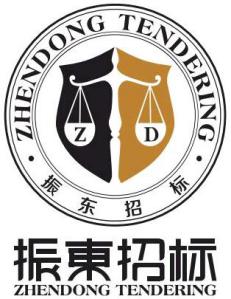 深圳市振东招标代理有限公司二〇二二年六月关键信息项目信息  项目编号：SZDL2022001406  项目名称：前沿生物技术研究院室内装修工程项目  包    号：A包   项目类型：工程类  采购方式：公开招标  货币类型：人民币评标定标信息投标文件初审表（凡有下列情形之一的，初审不通过，投标无效）评标方法三、评标信息目   录第一册  专用条款          关键信息第一章  招标公告第二章  招标项目需求第三章  投标文件格式、附件第四章  政府采购合同的签订、履行及验收第二册  通用条款第一章 总则第二章 招标文件第三章 投标文件的编制第四章 投标文件的递交第五章 开标第六章 评标要求第七章 评标程序及评标方法第八章 定标及公示第九章 公开招标失败的后续处理第十章 合同的授予与备案第十一章 质疑处理第十二章 中标服务费备注：1.本招标文件分为第一册“专用条款”和第二册“通用条款”。2.“专用条款”是对本次采购项目的具体要求，包含招标公告、招标项目需求、合同条款及格式、投标文件格式、附件等内容。3.“通用条款”是通用于政府采购项目的基础性条款，具有普遍性和通用性。4.当出现“专用条款”和“通用条款”表述不一致或有冲突时，以“专用条款”为准。第一册  专用条款第一章  招标公告项目概况 前沿生物技术研究院室内装修工程项目 招标项目的潜在投标人应在 深圳公共资源交易网 获取招标文件，并于 2022年 7 月 5 日 08 点 30 分（北京时间）前递交投标文件。一、项目基本情况项目编号：SZDL2022001406项目名称：前沿生物技术研究院室内装修工程项目
预算金额：人民币4,246,577.94元最高限价：人民币4,246,577.94元采购需求：将慧园3栋3~5层的办公室改造为实验室，改造面积约为3000m2，包括拆除、隔断、地面、墙面、天花、给排水、电气、消防、暖通空调、玻璃温室等工程的供货、安装、调试、检测、验收（包括消防验收）、移交、保修等。具体内容详见《招标文件》。合同履行期限（工期）：合同签订后70个日历天本项目不接受联合体投标，不允许非法分包、转包。二、申请人的资格要求1.满足《中华人民共和国政府采购法》第二十二条规定；2.落实政府采购政策需满足的资格要求：无3.本项目的特定资格要求：（1）具有独立法人资格或具有独立承担民事责任的能力的其它组织（提供营业执照或事业单位法人证等法人证明扫描件，原件备查）；（2）具备建设行政主管部门核发的有效期内的建筑机电安装工程专业承包三级（含以上）资质证书（提供相关资质证书扫描件，原件备查）。
    （3）具备建设行政主管部门核发的有效期内的安全生产许可证（提供相关资质证书扫描件，原件备查）。（4）①参加本次采购活动前三年内无行贿犯罪记录；②参与本项目采购活动时不存在被禁止参与政府采购活动情形；③单位负责人为同一人或者存在直接控股、管理关系的不同供应商，不得参加同一合同项下的采购活动；④除单一来源采购，为采购项目提供整体设计、规范编制或者项目管理、监理、检测等服务的供应商，不得再参加该采购项目的其他采购活动(须提供《政府采购投标及履约承诺函》）；（5）投标截止时间前，投标人未被列入失信被执行人、重大税收违法案件当事人名单、政府采购严重违法失信行为记录名单（采购代理机构将通过“信用中国”网站（www.creditchina.gov.cn）、中国政府采购网（www.ccgp.gov.cn）、深圳市政府采购监管网（www.zfcg.sz.gov.cn）、深圳信用网（www.szcredit.org.cn）渠道查询相关主体信用记录，相关信息以开标当日的查询结果为准。信用信息查询记录应当作为项目档案材料一并保存。三、获取招标文件招标文件下载时间：2022年 6 月 23 日 21 时00分至2022年 7 月 5 日 08 点 30 分（北京时间）地点：登录深圳政府采购智慧平台（http://zfcg.szggzy.com:8081）下载本项目的招标文件。四、提交投标文件截止时间、开标时间和地点
1.投标截止时间：所有投标文件应于2022年 7 月 5 日 08 点 30 分（北京时间）之前上传到深圳政府采购智慧平台（http://zfcg.szggzy.com:8081/）。具体操作为登录“深圳政府采购智慧平台用户网上办事子系统（http://zfcg.szggzy.com:8081/TPBidder/memberLogin）”，用“【我的项目】→【项目流程】→【递交投标(应答)文件】”功能点上传投标文件。本项目电子投标文件最大容量为100MB，超过此容量的文件将被拒绝。2.开标时间和地点：定于2022年 7 月 5 日 08 点 30 分（北京时间），在深圳市振东招标代理有限公司公开开标。供应商可以登录“深圳政府采购智慧平台用户网上办事子系统（http://zfcg.szggzy.com:8081/TPBidder/memberLogin）”，在“【我的项目】→【项目流程】→【开标及解密】”进行在线解密、查询开标情况。3.在线解密：投标人须在开标当日 08 : 30 -  09 :00期间进行解密，逾期未解密的作无效处理。解密方法：登录“深圳政府采购智慧平台用户网上办事子系统（http://zfcg.szggzy.com:8081/TPBidder/memberLogin）”，使用本单位制作电子投标文件同一个电子密钥，在“【我的项目】→【项目流程】→【开标及解密】”进行在线解密、查询开标情况。
五、公告期限自本公告发布之日起5个工作日。
六、其他补充事宜1.本项目实行网上投标，采用电子投标文件。2.报名操作：投标人如确定参加投标，首先要在深圳政府采购智慧平台网上办事子系统（http://zfcg.szggzy.com:8081/TPBidder/memberLogin）网上报名投标，方法为在网上办事子系统后点击“【招标公告】→【我要报名】”；如果网上报名后上传了投标文件，又不参加投标，应再到【我的项目】→【项目流程】→【递交投标(应答)文件】功能点中进行“【撤回本次投标】”操作；如果是未注册为深圳政府采购智慧平台（http://zfcg.szggzy.com:8081/）的供应商，请先办理密钥，并前往深圳公共资源交易中心（深圳交易集团有限公司政府采购业务分公司）绑定深圳政府采购智慧平台用户（地址：深圳市福田区景田东路70号雅枫国际酒店北侧二楼市政府采购业务窗口服务大厅；电子密钥办理咨询电话：075583948165），再进行投标报名。在网上报名后，点击“【我的项目】→【项目流程】→【采购文件下载】”进行招标文件的下载。
   3.采购文件澄清/修改事项：2022年 6 月 29 日下午18时前（北京时间），供应商如认为采购文件存在不明确、不清晰和前后不一致等问题，要求对采购文件作出澄清的，可登录深圳政府采购智慧平台（http://zfcg.szggzy.com:8081/）→“深圳政府采购智慧平台用户网上办事子系统（http://zfcg.szggzy.com:8081/TPBidder/memberLogin）”，在“【我的项目】→【项目流程】→【提问】”功能点中填写需澄清内容。2022年 7 月 1 日下午18时前（北京时间）将采购文件澄清/修改情况在“【我的项目】→【项目流程】→【答疑澄清文件下载】”中公布，望投标人予以关注。（重要提示：“提出采购文件澄清要求”不等同于“对采购文件质疑”，供应商提出的澄清要求内容如出现“质疑”字眼，将予以退回。供应商如认为采购文件存在限制性、倾向性、其权益受到损害，应在采购文件公布之日起七个工作日内以书面形式提出质疑，质疑材料的内容应符合《政府采购质疑和投诉办法》（财政部令第94号）第十二条的要求。根据《深圳经济特区政府采购条例》第四十二条“供应商投诉的事项应当是经过质疑的事项”的规定，未经正式质疑的，将影响供应商行使向财政部门提起投诉的权利。）
    4.采购代理机构开户银行及相关信息：开户银行：招商银行深圳分行安联支行开户名称：深圳市振东招标代理有限公司银行账号：7559147882106015.公示网址:①中国政府采购网（http://www.ccgp.gov.cn）；②深圳公共资源交易网（https://www.szggzy.com/）；③深圳市政府采购监管网（http://www.zfcg.sz.gov.cn）；④深圳市振东招标代理有限公司网站（http://www.szzdzb.cn）；投标人有义务在招标活动期间浏览以上网站，在以上网站公布的与本次招标项目有关的信息视为已送达各投标人。
 七、对本次招标提出询问，请按以下方式联系1.采购人信息名　称：南方科技大学地　址：深圳市南山区西丽学苑大道1088号联系方式：许老师   0755-880105802.采购代理机构信息名　称：深圳市振东招标代理有限公司地　址：深圳市罗湖区红宝路京基金融中心D座（蔡屋围金龙大厦）10楼03号-06号联系方式：李先生 0755-82786018/82786038-8213.项目联系方式项目联系人：李先生电　话：0755-82786018/82786038-821第二章  招标项目需求一、对通用条款的补充内容备注：本表为通用条款相关内容的补充和明确，如与通用条款相冲突的以本表为准。招标项目概况本项目主要内容：将慧园3栋3~5层的办公室改造为实验室，改造面积约为3000m2，包括拆除、隔断、地面、墙面、天花、给排水、电气、消防、暖通空调、玻璃温室等工程的供货、安装、调试、检测、验收（包括消防验收）、移交、保修等。
    本工程的承包方式为单价包干方式，包工包料、包质量、包工期、包安全、包文明施工。
    三、项目技术服务要求（项目技术服务要求中“★”的条款为不可负偏离条款，否则投标无效）    1、前沿技术研究院改造工程的装修和机电设备采购及安装（部分原有设备材料利旧），不含洁净空调和自控系统、细胞室、生长间、温室玻璃房和冷库等。详见设计图纸和工程量清单。2、实验室改造工程包括上述实验室区域内的给排水工程、电气工程、装修工程、消防工程等。详见设计图纸和工程量清单。3、给排水工程包括实验室的用水点的给水及下水安装，给水系统由楼层主干管接出，至使用点；排水系统由使用点至原有排水立管部分安装；消防喷淋支管改造安装，主干管道及消火栓系统不涉及。废水管道的施工（不含废水处理设备）。4、电气工程包由配电房和总配电箱（个别总配电箱需更换开关）至实验室末端配电箱及及配电箱的出线回路、插座、照明；消防弱电为末端点位调整新增安装，再接至原有控制主机；监控及门禁系统等。详见设计图纸和工程量清单。5、装修工程包括实验室的隔墙、墙面、地面、门窗、吊顶的装修装饰工程及各专业安装需要的配套装修，不包括外墙外窗。6、本次招标范围包含改造范围内的实验室原有装修拆除工程及机电拆除工程。
四、项目商务要求（项目商务要求中“★”的条款为不可负偏离条款，否则投标无效）★（一）、预算金额: 人民币4,246,577.94元，最高投标限价: 人民币4,246,577.94元（二）、项目实施地点：南方科技大学慧园3栋  ★（三）、项目工期要求：合同签订后70个日历天；（四）、合同方式：（1）固定单价合同，工程结算时，项目单价不做调整，按实际完成的工程量结算； （2）固定总价合同，工程结算时，结算不做调整；本项目选用方式  （1）  。★（五）、付款方式：1、付款原则：工程进度款根据市财政拨款情况、监督、监理情况分期付给。由于投标单位原因造成工程款不能支付，责任由投标单位承担。2、预付款的支付：本工程开工预付款为合同价的 / % ，在本合同协议书签订生效且中标人提交开工预付款担保后，并经监理工程师签发的开工预付款证书报采购人后14天内，办理支付手续并提交给相关付款部门。3、工程进度款的支付：签订合同后，本项目进度完成60%，支付合同总价的50%；竣工验收合格完成结算，支付至结算金额的97%，余款3%在装修保修期【2】年满后，无质量问题且经采购人确认后无息支付。
★（六）、项目验收程序、标准及期限、违约金1、验收程序、标准及期限：
（1）项目验收程序期限：按国家标准及相关技术规范验收。工程完工后，中标人应首先向采购人提出验收申请，填写《项目竣工验收申请表》，并按表中规定填写《竣工项目安装设备和实施工程量详细清单》和《竣工项目交接情况记录表》，经采购人、监理方同意并安排具体验收日期后，携带《项目验收报告》在规定日期验收。中标人应负责工程竣工验收需要的所有检测、试验工作，并支付相关费用。包括但不限于消防验收、室内环境污染检测、节能验收必须的检测、环保验收必须的检测等。 
（2）验收标准：满足相关国家规范和行业规范要求，经承建单位自检合格后，通知监理进行预验收，预验收合格后，由承建单位提起申请，建设单位安排组织验收。
2、违约金：（1）工程质量等级不合格的且返工重做仍不合格的，建设单位有权解除合同，中标人需支付合同金额7%的违约金。如前述约定的相应违约金不足以弥补建设单位所受损失的，建设单位有权就不足部分向中标方进行追偿。 （2）如承建单位拒绝完成或不能按合同要求完成的，应属违约，建设单位有权单方解除合同，由承建单位承担合同总价20%的违约金并赔偿建设单位因此而造成的损失，或由建设单位安排其他单位完成，所发生的费用（另加15 %的管理费）从将支付或已支付给承建单位的工程款中扣回，影响工期的责任由承建单位负责。（3）承建单位迟延工期的，除因建设单位原因或不能归责于承建单位的客观原因，否则将按照延期违约赔偿金0.5 万元/日历天，最多不超过合同价的 5％予以工期处罚；逾期10日，建设单位有权解除合同，承建单位应承担相应的逾期违约金。
★（七）、项目保修要求根据《住房城乡建设部  财政部关于印发建设工程质量保证金管理办法的通知(建质[2017]138号)》意见，装修保修期为二年，防水保修期为五年，保修质保金为合同金额的3%。 验收标准：符合国家相关规定。服务响应时间：24小时
（八）、其它： 1、为满足实验需要，中标人必须将屋面新增植物生长玻璃温室分包给近五年有玻璃温室施工业绩的单位（以分包人提供的施工合同和竣工验收报告为准）。中标人有植物生长玻璃温室施工业绩的可以分包，也可以自行实施。除此外，中标人不得将项目非法分包或转包给任何单位和个人。否则，采购单位有权即刻终止合同，并要求中标人赔偿相应损失。2、投标人若认为招标文件的技术要求或其他要求有倾向性或不公正性，可在招标答疑阶段提出，以维护招标行为的公平、公正。3、投标人使用的标准必须是国际公认或国家、或地方政府颁布的同等或更高的标准，如投标人使用的标准低于上述标准,评标委员会将有权不予接受，投标人必须列表将明显的差异详细说明。五、材料设备要求1、本项目的材料样板，必须经设计、监理、招标人及使用单位确认后才能大批量进场。该项目所有材料都必须根据设计技术参数及相关规范要求进行采购，按照相关规定进行监督送检，确保为合格的材料；同时，必须提供质量合格证明文件、厂家出厂合格证、检测报告，才能进行竣工验收。投标人在报价时应充分考虑此风险。
    主要材料设备参考品牌：
    1、电线电缆：亨通光电、广东长江（南光牌）、奔达康、深圳成天泰或同等档次。2、灯具：飞利浦，松下，索恩，晨辉，欧普、三雄极光、TCL、松本或同等档次。3、断路器（微断）：西门子、ABB、施耐德、GE、伊顿或同等档次。4、涂料：多乐士、立邦、嘉宝莉、美涂士、华润/威士伯或同等档次。5、开关插座：西门子、飞利浦、ABB。6、门禁：丽泽、爱克信、金凯。
注：本项目招标文件、图纸、工程量清单中出现的材料设备品牌均为投标参考，投标人可根据项目情况结合自身实际，选择品质、档次不低于参考品牌材料设备即可。
六、项目管理要求施工基本要求1、本项目投标人除应充分考虑本次承包范围之内的各专业（包含但不限于：装饰、空调风管、水管、排风管、强电、弱电、给排水等）管线综合及安装节点设计外，还应该充分考虑在施工区域内其他各参建单位及原有设备管线所施工的技术管线综合设计，并且充分考虑与施工区域外其他参建单位的同系统技术管线在设计上对接。2、各施工区域内深化设计所涉及内容应充分征求甲方、监理、设计、使用方及其它各相关参建单位的意见和建议，深化设计须取得甲方、监理、设计认可后方可实施。3、中标单位必须作好施工记录、隐蔽工程记录、施工资料的整理、竣工资料的编制等工作。4、中标单位必须在施工现场显眼位置设置正规施工警示牌、工程概况牌，标注“温馨提示”语言。靠近人行通道边（或建设方以为有必要的其他周边）必须用整齐美观的板材围护密封施工。5、中标单位施工必须达到有关部门规定的安全文明施工标准，服从采购人的管理，避免干扰采购人的正常工作秩序，认真做好施工现场防护、防火、噪音、用电等安全文明施工各项管理工作，承担相应一切责任，确保施工场地区域道路通畅，保持施工现场整洁，做到工完场清，达到国家卫生城市标准。6、中标单位必须在施工过程中注意自身及周边安全，做好现场及周边安全设施搭设，遵守有关安全保护规程，负责施工过程中的所有事故处理和费用。7、中标单位必须服从采购单位，监理公司的监督、指导并积极主动配合上述管理机构的工作。8、中标单位施工时须提供材料样板，经采购人最终确认后，方可进场使用，供应商所提供的样板或厂家应符合设计图纸要求及甲方确认要求，如供应商不能提供的可由采购人根据市场考察情况确认并实施。9、用在本工程的任何材料在使用前必须得到采购人的批准，样品须在大批订货前送审。获准的样品存放在工地，作为以后验收材料的标准。样品和其包装，由中标人无偿提供。10、承包人在工程施工前，须全面检查工地情况，若发现错误须立刻通知工程师。若未能遵从此规定，使本工程的任何项目因此等错误或缺陷而错误地建造，则中标人须自费予以拆除及重建。11、实行项目经理负责制，并按投标文件配备项目管理班子。如未经采购人同意更换项目班子成员，采购人有权取消投标人的中标资格或单方面终止合同，由此造成的违约责任由承包人承担。12、中标人须提供所需的有关资料（包括图纸、样品、产品说明等），向政府部门或公用事业机构申报，若所有须送审的有关资料未能达到有关政府部门的要求而需重新申报的，由此而导致工期延误及所引起的一切费用损失等全部由中标人负责。具体管理要求投标人应服从学校的所有管理规定，尤其对本招标文件附件的各项管理制度应认真研读。1、招标人不承诺提供住宿、临时生活场地等给投标人；招标人不承诺提供食堂便利；2、投标人投标文件中承诺的项目主要负责人员，包括但不限于项目负责人、技术负责人、安全员、质检员、资料员等必须按时到岗。现场人员与投标文件不符的且无正当理由的，招标人按2000元/人/天的标准按实扣减工程款。投标人因为客观原因更换管理人员的，必须以书面形式报招标人和监理批准；3、投标人不按招标文件要求报审施工方案、申报材料品牌等要求的，以监理通知要求的日期为准，逾期申报的按工期拖延标准进行处罚。对未经审批的材料经查不合格的返工重做。施工方案未经审批擅自开工造成损失和安全事故的，视为投标人的重大违约，招标人可立即终止合同并有权向投标人索赔相应损失；4、投标人违反学校安全文明施工规定的，除按规定进行处罚之外，被校园各部门巡查到合计三次以上的，项目负责人还需录制检讨视频；六次以上的，公司负责人需录制检讨视频并停工整顿，工期不得顺延；5、投标人对进场的施工人员必须进行安全和校园文明施工交底，尤其对如何不影响学校正常秩序和防止骚扰学生要专题交底，对于未进行相应交底的，停工整顿，工期不予顺延；6、投标人必须对施工人员进行技术工艺交底，否则不能进行施工，相应工期不予顺延；7、投标人落实工期的措施必须到位，二次及以上无法落实到位的，招标人可以聘请第三方入场施工，相应费用按招标人编制的标底计算，由投标人承担；8、投标人对于监理签发的整改通知必须及时回复，逾期回复的按工期延误处理，按合同处罚。9、为满足消防竣工备案要求，投标人应将消防工程分包给由相应资质的承包人。
（三）环保与安全要求所用的设备及材料需满足国家相关质量标准、安全标准、环保要求，线路铺设科学合理，无安全隐患，投标人需先行查看采购人施工场地的实际环境并了解采购人的要求，并制作好施工方案图，并确保在施工过程中安全、文明施工，否则施工过程中出现的任何分歧及由此产生的任何后果由投标人负责。（四）工程类项目履约过程中相关要求（见附件）1、中标后，中标人需签订《工程质量保修书》；2、中标后，中标人需制作“五牌一图”安装在施工现场，模板见附件，相关费用由中标人自行承担；3、中标后，中标人需根据招标人修缮工程相关管理制度开展相关工作：（1）《南方科技大学修缮工程安全文明施工管理细则》（2）《南方科技大学修缮工程成品保护细则》（3）《南方科技大学修缮工程质量控制及验收标准》（4）《南方科技大学修缮工程质量保修管理细则》（5）《南方科技大学修缮工程实施办法》4、中标后，中标人需根据招标人项目管理要求、技术要求、成品保护开展相关工作。七、图纸(见附件)1、施工图以 .dwg格式提供。2、其他图纸以 .jpg或 .bmp格式提供。3、若项目涉及建筑结构安全，需提交施工图原件（盖相应资质设计人员执业章、设计单位、采购单位公章）备案。4、图纸文件不能将文件进行多层压缩，以免无法上传。
八、工程量清单（见附件）1、工程预算书应为 .spj格式、xls或dos格式文件（用清华斯维尔软件、Excel、或word软件编制）。2、工程量清单应以国标清单形式提供。九、投标报价1、本工程的工程量清单的投标单价按综合单价方式进行报价；2、投标人应根据本企业的成本自行决定报价，但不得以低于其企业成本的报价投标；评标时，评标委员会认为投标人的报价明显低于其他通过符合性审查投标人的报价，有可能影响产品质量或者不能诚信履约的，应当要求其在评标现场合理的时间内提供书面说明，必要时提交相关证明材料；投标人不能证明其报价合理性的，评标委员会应当将其作为无效投标处理。3、投标人的投标报价，应是本项目招标范围和招标文件及合同条款上所列的各项内容中所述的全部，不得以任何理由予以重复，并以投标人在工程量清单中提出的综合单价或总价为依据；4、除非采购代理机构通过修改招标文件予以更正，否则，投标人应毫无例外地按工程量清单中列出的工程项目和数量填报综合单价和合价。投标人未填综合单价或合价的项目，在实施后，将不得予以支付，并视作该项费用已包括在其它有价款的综合单价或合价内；5、如招标人同意组织踏勘，投标人应先到工地踏勘以充分了解工地的位置、情况、道路、储存空间、装卸限制及任何其它足以影响投标报价的情况，任何因忽视或误解工地情况而导致的索赔或工期延长申请将不获批准；6、投标人不得期望通过索赔、签证等方式获取补偿，否则，除可能遭到拒绝外，还可能将被作为不良行为记录在案，并可能影响其以后参加政府采购的项目投标。各投标人在投标报价时，应充分考虑投标报价的风险。7、投标人投标报价总额一经中标后，即作为中标单位与采购单位签订该项目合同的总价。（1）如本项目采用固定总价合同。投标人所投报的投标报价为图纸内容与工程量清单的总包干价格，对没有填写综合单价与合价的项目费用，应视为已包括在工程量清单的其他综合单价与合价之中。如工程量清单有未包含图纸内容的漏项，视同已包含在其他项目中，总价与单价不予调整。（2）如本项目采用固定单价合同。工程量清单所列的工程量系采购单位的估算，是临时的，作为投标报价的共同基础，不应被理解为是对采购单位要求工作内容的全部定义，也不能作为投标人应完成的实际工程量。承包人必须按图纸及有关标准、规范的要求进行施工，实际完成的工程量与分部分项工程量清单中的差异结算时可作调整。凡超出图纸范围又未经变更审批程序的内容，都不予计量；未施工的项目，经监理工程师核实后予以扣减。（3）投标人的投标报价必须充分考虑到在施工中实施的施工组织设计对工程造价的影响,并在投标报价中反映出来。8、本项目不接受总价优惠折扣形式的报价，投标人应将对项目的优惠直接在清单报价中体现出来。9、采购单位委托承包人办理的保险事项：建设工程一切险（包括高空作业人员的高空作业险）和第三者责任险，所需的保险费应包含在投标价中，施工中若发生安全事故，一切责任及费用由施工单位负责。10、工程完工后，承包人应恢复修建前的原有状态（工程量按实计算），并使监理工程师和采购单位满意，满足政府管理部门的规定和要求。11、如本工程涉及取土和弃土项目，地点、时间、路线承包人应取得国土、城管部门的同意，不得由此带给采购人任何费用的增加。凡是因承包人措施不当而引起的罚款、索赔和指控等由承包人自行承担。投标价不因取土或弃土实际运距与分部分项工程量清单不同而作调整。土方回填料必须满足国家技术规范之要求，绿化填土面层必须选用适宜种植的填土。12、一切与施工相关的检验实验费（政府有关部门规定由建设单位支付的检验实验费除外）及投标文件中要求的检测项目费用已含在投标价中。    13、承包人的交通维护方案必须保证施工期间的交通组织符合深圳市公安交通管理的有关规定，保证小区车辆运行通畅和施工安全，其费用已含在投标价中。14、施工时，需无条件根据招标人要求合理安排施工作业顺序及时间（包含但不限于夜间施工、赶工措施等），投标人需配合学校主管单位其他工作，根据工程进度，按时提供施工工作面，以上内容投标人在投标报价中予以考虑，不另外产生相关费用。15.根据施工现场的环境，投标人应综合考虑建筑垃圾清运、施工材料的二次搬运和运距，投标人在报价中予以考虑此费用。
    16、本工程预算结合往年类似项目情况，已在原造价金额基础上下浮15%（下浮后即人民币4,246,577.94元），所有投标人在投标报价时要综合考虑合理报价。★17、如涉及：水电费、安全文明施工措施费、暂估价，均作为非竞争性费用，不得修改。本工程水电费为4286.91 元、安全文明施工措施费为 62061.98 元。注意事项1、中标人不得将项目非法分包或转包给任何单位和个人。否则，采购单位有权即刻终止合同，并要求中标人赔偿相应损失。2、投标人若认为招标文件的技术要求或其他要求有倾向性或不公正性，可在招标答疑阶段提出，以维护招标行为的公平、公正。3、投标人使用的标准必须是国际公认或国家、或地方政府颁布的同等或更高的标准，如投标人使用的标准低于上述标准,评标委员会将有权不予接受，投标人必须列表将明显的差异详细说明。4、招标文件、图纸、工程量清单中出现的材料、设备品牌均为投标参考，投标人可根据项目情况结合自身实际选择不低于参考品牌的材料、设备投标。第三章  投标文件格式、附件特别提醒：投标文件正文将对外公开，投标文件附件不公开。投标人在编辑投标文件时，在投标文件目录中属于本节点内容的必须在本节点中填写，填写到其他节点或附件的将可能导致投标无效，一切后果由供应商自行承担。    投标文件正文（信息公开部分）必须编制于“投标书目录”部分，投标文件附件（非信息公开部分）必须编制于“投标书附件”部分，如下图所示。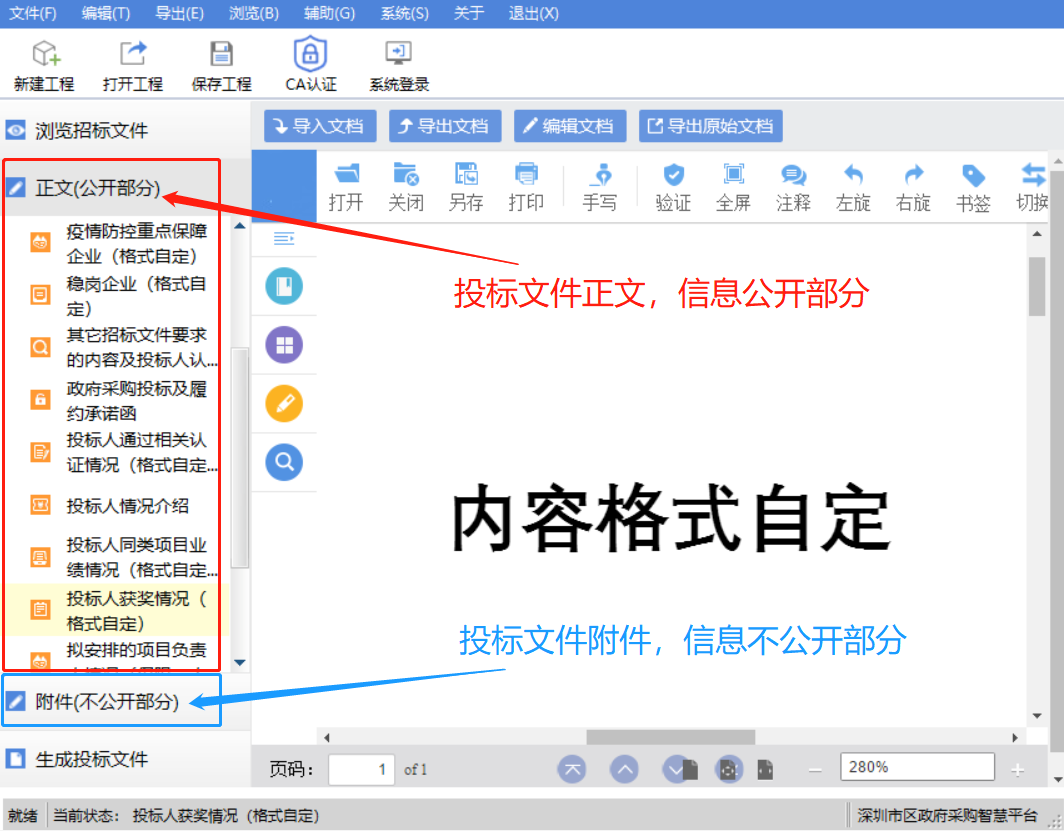 我公司将公布投标文件正文（信息公开部分）时为计算机截取信息自动公布，如投标人误将涉及个人隐私的信息放入投标文件正文，相关后果由投标人自负；如投标人将必须放于投标文件正文（信息公开部分）的内容放入投标文件附件（非信息公开部分），将作投标无效处理。投标文件组成：1.投标文件正文（信息公开部分），主要包括以下内容： （1）投标函（2）政府采购投标及履约承诺函（3）投标人情况介绍及资格要求（格式自定）（4）中小企业声明函、残疾人福利性单位声明函或监狱企业的证明文件2.投标文件附件（信息不公开部分），主要包括以下内容： （1）法定代表人证明书（2）投标文件签署授权委托书（3）由采购代理机构盖章的《投标确认登记回执》（本项目无须提供）（4）技术规格偏离表（5）商务条款偏离表（6）工程量清单报价格式（7）评分相关证明材料（根据要求酌情提供）1）项目总体概述及理解（格式自定）2）施工组织计划、施工技术、施工工艺及相关的合理化建议（格式自定）3）项目实施关键施工技术（重点难点）分析及解决方案（格式自定）4）拟采用设备（材料）的性能（节能环保情况）、档次及质量可靠性（格式自定）    
 5）施工质量（安全、环保、工期、售后服务）保障措施及相关的违约承诺（格式自定）6）投标人通过相关认证情况（格式自定）7）投标人同类项目业绩情况（格式自定）8）投标人奖项（荣誉、表彰）情况（格式自定）9）服务网点（格式自定）10）拟投入劳动力（项目经理、技术人员、管理班子、机械设备、场地）情况（格式自定）（8）投标人认为需提供的其他内容（格式自定）备注：1.本项目为网上电子投标项目，投标文件不需法人或授权委托人另行签字，无需加盖单位公章，招标文件专用条款另有规定的除外。2.关于“开标一览表”的评标说明：“开标一览表”中除“投标总价”外，其他信息不作评审依据。3.关于投标书编制软件中“开标一览表”的填写说明：“开标一览表”中“完工期”一栏的填写内容不作任何要求，由投标人自行填写。投标文件正文（信息公开部分）投标函致：深圳市振东招标代理有限公司1、根据已收到贵方的招标编号为SZDL       的               项目的招标文件，遵照《深圳经济特区政府采购条例》和《深圳网上政府采购管理暂行办法》等有关规定，我单位经研究上述招标文件的专用条款及通用条款后，我方愿以投标书编制软件中《开标一览表》中填写的投标报价并按招标文件要求承包上述项目并修补其任何缺陷。2、我方已认真核实了投标文件的全部资料，所有资料均为真实资料。我方对投标文件中全部投标资料的真实性负责，如被证实我方的投标文件中存在虚假资料，我方愿意接受主管部门作出的行政处罚。3、我方同意所递交的投标文件在“对通用条款的补充内容”中的投标有效期内有效，在此期间内我方的投标有可能中标，我方将受此约束。4、我方如果中标，我方承诺中标后按照采购相关规定与采购人签订合同，将保证履行我方投标文件所响应全部责任和义务，按质、按量、按期完成合同中的全部任务。如因我方原因未在规定时限内与采购人签订合同的，愿意接受相关部门作出的相应处理。除非另外达成协议并生效，贵方中标通知书和本投标文件将构成合同组成部分。5、我方同意提供贵方可能要求的与其投标有关的一切数据或资料。6、我方理解最低报价不作为中标的唯一条件，采购人及采购代理机构将不受投标文件的其它任何条款约束。投标人：                       单位地址：               法定代表人或其委托代理人：                   邮政编码：            电话：            传真：            开户银行名称：					开户银行帐号：				开户银行地址：					开户银行电话：				日期：       年     月    日                                （注：招标文件不要求提供履约担保的，第3项填“0”）政府采购投标及履约承诺函致：深圳市振东招标代理有限公司我方承诺：1.我方符合《中华人民共和国政府采购法》第二十二条规定的以下要求：（一）具有独立承担民事责任的能力；（二）具有良好的商业信誉和健全的财务会计制度；（三）具有履行合同所必需的设备和专业技术能力；（四）有依法缴纳税收和社会保障资金的良好记录；（五）参加政府采购活动前三年内，在经营活动中没有重大违法记录；（六）法律、行政法规规定的其他条件。2.本项目所提供的货物或服务未侵犯知识产权。我方已清楚，提供虚假承诺或者被有关单位确认为侵犯知识产权的，三年内不得参加政府采购活动。3.参与本项目投标前三年内无行贿犯罪记录。4.参与本项目政府采购活动时不存在被有关部门禁止参与政府采购活动且在有效期内的情况。5.我方不存在以下情况：（1）单位负责人为同一人或者存在直接控股、管理关系的不同供应商；（2）为采购项目提供整体设计、规范编制或者项目管理、监理、检测等服务。6.我方未被列入失信被执行人、重大税收违法案件当事人名单、政府采购严重违法失信行为记录名单。7.我方参与该项目投标，严格遵守政府采购相关法律，投标做到诚实，不造假，不串通投标。我方已知悉：如违反上述要求，投标无效，同时将被提请政府采购监督管理部门列入不良记录名单并在网上曝光，给予一定年限内禁止参与政府采购活动或其他处罚。8.我方如果中标，做到守信，不偷工减料，依照本项目招标文件需求内容、签署的采购合同及本公司在投标中所作的一切承诺履约。项目验收达到全部指标合格，力争优良。9.我方承诺本项目的报价不低于我方的成本价，否则，我方清楚将面临投标无效的风险；我方承诺不恶意低价谋取中标；我方对本项目的报价负责，中标后将严格按照本项目招标文件需求、签署的采购合同及我方在投标中所作的全部承诺履行。我方清楚，若我方以“报价太低而无法履约”为理由放弃本项目中标资格时，愿意接受主管部门的处理处罚。若我方中标本项目，我方的报价明显低于其他通过资格性及符合性审查投标人的报价时，本项目将成为重点监管、重点验收项目，我方将按时保质保量完成，并全力配合有关监管、验收工作；若未按上述要求履约，我方愿意接受主管部门的处理处罚。10.我方本次投标所提供的资料均为真实、合法有效，如被证实存在虚假资料，则视为隐瞒真实情况、提供虚假资料，愿意接受主管部门作出的行政处罚或被采购人列入相关黑名单。11.我方仅指派我方法定代表人或授权我方正式员工（投标截止日前该员工已在我方正常缴纳三个月及以上社保）代表我方参与处理本项目采购相关事项，并全力配合采购人及采购代理机构核查对应被授权人社保信息。如有违反，我方愿意放弃投标或中标资格及相关质疑、投诉的权利。12.我方保证在收到收费通知后按通知以转账或现金形式向采购代理机构指定的银行账号，一次性支付中标服务费（按招标文件“对通用条款的补充内容”“中标服务费”的要求执行）。因我方未及时领取中标通知书而引发的一切责任，由我方全权负责。由于被质疑、投诉而导致中标结果改变，我方将放弃对已缴纳的中标服务费追还的一切权利。13.我方不转包、分包。我方承诺如违反上述要求愿依照国家相关法律及招标文件相关要求进行处理，投标无效，将被提请政府采购监督管理部门列入不良记录名单并在网上曝光，给予一定年限内禁止参与政府采购活动或其他处罚，并承担由此给采购人带来的损失。投标人：日期：      年    月    日三、投标人情况介绍及资格要求1. 投标人情况介绍：2.资格证明材料：注意：资格证明材料必须至少包含招标公告中“投标人资格要求”中的相关证明材料（均要求提供证明材料扫描件，原件备查）。……四、中小企业声明函及残疾人福利性单位声明函（或省级以上监狱管理局、戒毒管理局（含新疆生产建设兵团）出具的属于监狱企业的证明文件）备注：该部分内容由供应商根据自身情况提供相关内容，不符合要求的供应商可以不提供。填写指引：1、该部分内容由供应商根据自身实际情况填写，不符合要求的供应商可以不填写或直接删除相应的声明函。供应商自行对声明内容的真实性负责；如提供虚假声明，将报送主管部门进行行政处罚。若无法确定是否为中小微企业，可查阅《关于印发中小企业划型标准规定的通知》（工信部联企业【2011】300号）或向深圳市中小企业服务局咨询。2、该部分内容填写需要参考的相关文件：（1）《深圳市财政局关于落实有关政府采购优惠政策的意见》（深财购函【2019】868号）；(2)《政府采购促进中小企业发展管理办法》；(3) 《工业和信息化部、国家统计局、国家发展和改革委员会、财政部关于印发中小企业划型标准规定的通知》（工信部联企业〔2011〕300 号）。3、请依照提供的格式和内容填写声明函，不要随意变更格式或增删内容；满足多项优惠政策的企业，不重复享受多项价格扣除政策。4、声明函具体填写要求：（1）声明是中小企业须填写《中小企业声明函》的以下内容：第一处，在“单位名称”下划线处填写本项目的实际采购单位名称（采购代理机构不是本项目的采购人，而是组织实施机构）；第二处，在“项目名称”下划线处填写本项目的实际项目名称（项目名称可在招标公告处查看）；第三处，在“标的名称”下划线处填写所采购服务（标的）的具体名称；第四处，在“招标文件中明确的所属行业”下划线处填写采购标的对应的中小企业划分标准所属行业（所属行业可在招标文件第一册第二章“对通用条款的补充内容”章节查看）；第五处，在“企业名称”下划线处如实填写承接企业名称；在“从业人员”、“营业收入”、“资产总额”下划线处如实填写从业人员、营业收入、资产总额；在“中型企业、小型企业、微型企业”下划线处如实依照300号文填写相应的企业类型；从业人员、营业收入、资产总额填报上一年度数据，无上一年度数据的新成立企业可以不填报。（2）声明是残疾人福利性单位须填写《残疾人福利性单位声明函》的相关内容（填写位置的字体已加粗），具体参照以上《中小企业声明函》填写要求执行。（3）声明是监狱企业须填写《监狱企业声明函》的相关内容（填写位置的字体已加粗），具体参照以上《中小企业声明函》填写要求执行。5、声明函的有效性最终由评审委员会判定；如评审委员会判定声明函无效，相关供应商不享受价格扣除（但不作投标无效处理）。中小企业声明函本公司已知悉《政府采购促进中小企业发展管理办法》（财库〔2020〕46号）、《中小企业划型标准规定》（工信部联企〔2011〕300号）、《统计上大中小微型企业划分办法（2017）》等规定，承诺提供的声明函内容是真实的，并知悉根据《政府采购促进中小企业发展管理办法》（财库〔2020〕46号）第二十条规定，供应商按照本办法规定提供声明函内容不实的，属于提供虚假材料谋取中标、成交，依照《政府采购法》等政府采购有关法律法规规定追究相应责任。本公司（联合体）郑重声明，根据《政府采购促进中小企业发展管理办法》（财库﹝2020﹞46 号）的规定，本公司参加（单位名称）的（项目名称）采购活动，工程的施工单位全部为符合政策要求的中小企业（或者：服务全部由符合政策要求的中小企业承接）。相关企业（含联合体中的中小企业、签订分包意向协议的中小企业）的具体情况如下： 前沿生物技术研究院室内装修工程项目  ，属于 （招标文件中明确的所属行业）  ；承建（承接）企业为（企业名称），从业人员   人，营业收入为   万元，资产总额为   万元，属于（中型企业、小型企业、微型企业）；以上企业，不属于大企业的分支机构，不存在控股股东为大企业的情形，也不存在与大企业的负责人为同一人的情形。本企业对上述声明内容的真实性负责。如有虚假，将依法承担相应责任。企业名称：日期：1从业人员、营业收入、资产总额填报上一年度数据，无上一年度数据的新成立企业可不填报。残疾人福利性单位声明函本单位已知悉《关于促进残疾人就业政府采购政策的通知》（财库〔2017〕141号）的规定，承诺提供的声明函内容是真实的，如提供声明函内容不实，则依法追究相关法律责任。
本投标人郑重声明，根据《财政部民政部中国残疾人联合会关于促进残疾人就业政府采购政策的通知》（财库〔2017〕141 号）的规定，本投标人参加（采购人名称）的（项目名称）采购活动，服务全部由符合政策要求的残疾人福利性单位承接。相关残疾人福利性单位的具体情况如下：1. （标的名称） ，承接企业为（单位名称），属于残疾人福利性单位；2. （标的名称） ，承接企业为（单位名称），属于残疾人福利性单位。…… 。                                                企业名称：________日期：________________备注：填写前请认真阅读《财政部、民政部、中国残疾人联合会关于促进残疾人就业政府采购政策的通知》(财库〔2017〕141号)相关规定。如不符合前述相关规定所确定的残疾人福利性单位，则不需要在投标文件中提供本《残疾人福利性单位声明函》；若符合前述相关规定所确定的残疾人福利性单位声明函，在投标文件中没有提供本《残疾人福利性单位声明函》，视为在本项目中放弃政府采购政策扶持，不进行价格扣除。
监狱企业证明文件要求本投标人郑重声明，根据《财政部司法部关于政府采购支持监狱企业发展有关问题的通知》（财库〔2014〕68号）的规定，本投标人参加（采购人名称）的（项目名称）采购活动，服务全部由符合政策要求的监狱企业承接。相关监狱企业的具体情况如下：1. （标的名称） ，承接单位为（企业名称），属于监狱企业；2. （标的名称） ，承接单位为（企业名称），属于监狱企业。…… 本投标人对上述声明内容的真实性负责。如有虚假，将依法承担相应责任。附：省级以上监狱管理局、戒毒管理局（含新疆生产建设兵团）出具的监狱企业证明文件。                                                企业名称：________日期：________________其它内容格式自定（信息公开部分的内容到此为止，往下为信息不公开部分。）投标文件附件（信息不公开部分）一、法定代表人资格证明书            同志，现任我单位         职务，为法定代表人，特此证明。说明：1、法定代表人为企业事业单位、国家机关、社会团体的主要负责人。      2、内容必须填写真实、清楚，涂改无效，不得转让、买卖。附：要求必须提供法定代表人身份证扫描件（正反两面）。二、投标文件签署授权委托书本授权委托书声明：我           （法定代表人姓名）系             （投标人名称）的法定代表人，现授权委托            （被授权人姓名）为我方签署本项目已递交的投标文件的法定代表人的授权委托代理人，代理人全权代表我所签署本项目已递交的投标文件内容我均承认。代理人无转委托权，特此委托。本授权书有效期与本项目我方投标有效期一致。代理人：             联系电话：              手机：                    邮箱：          身份证号码：                        职务：       授权委托日期：         年     月       日附：要求必须提供代理人身份证扫描件（正反两面）。由采购代理机构盖章的《投标确认登记回执》（本项目无须提供）四、技术规格偏离表注：1、投标人应对照招标文件技术条款（详见招标文件“第二章 招标项目需求”中“项目技术服务要求”），逐条说明已对招标文件的技术内容做出了实质性的响应，并申明与招标文件的偏差和例外；2、商务要求、技术要求中标注“★”的条款为实质性要求和条件条款，投标文件对此项负偏离将导致不能通过符合性审查；标注“▲”的条款为评分时的关键指标，投标文件对此项负偏离不会导致投标无效；投标文件非“★”号条款响应存在负偏离不会导致投标无效，仅作为评标方法中对应评分项扣分依据；注明提供证明材料的条款必须按要求在投标文件中提供，否则视作负偏离；投标文件的响应情况与填写的偏离情况不相符的，以响应情况为准；投标文件提供的证明材料与投标响应情况不相符的，以证明材料为准。3. 投标产品的技术参数应尽可能提供相应的证明资料，以证明投标人响应的真实性。证明资料包括制造商公布的产品说明书、产品彩页和我国政府机构出具的产品检验和核准证件等。投标人应在"说明"一栏中列出技术参数的证明资料名称，并指明该证明资料在投标文件中的具体位置。4. 证明资料（提供扫描件）要求：（1）所提供证明资料须清晰、可辨，须提供制造商公布或出具的中文产品说明书或彩页；提供外文说明书或彩页的，必须同时提供制造商出具对应有效中文翻译说明，评标依据以中文翻译内容为准，外文说明书或彩页仅供参考；如由于投标人所提供的资料无法辨识确认而导致的后果由投标人自行承担。（2）我国政府机构出具的产品检验和核准证件应为证件正面、背面和附件标注的全部具体内容。未按以上要求提供而导致的后果由投标人自行承担。5. 评审委员会有权对以谋取中标为目的的技术要求模糊响应或虚假响应予以认定，并视情况报政府采购监督管理部门予以处罚。
    6、“偏离情况”栏中根据响应情况填写，完全与项目技术服务要求相符的填“无偏离”，高于项目技术服务要求的填“正偏离”，没有达到项目技术服务要求的填“负偏离”，有其他事项请在“说明”栏中补充。7.★如《商务条款偏离表》与《技术规格偏离表》所填写偏离情况与投标文件实质内容不符的，按政府采购相关法规进行处理。投标人：法定代表人或其授权代表签名：日期：      年    月    日五、商务条款偏离表格式商务条款偏离表注：1、投标人应对照招标文件商务条款（详见招标文件“第二章 招标项目需求”中“项目商务要求”），逐条说明已对招标文件的商务内容做出了实质性的响应，并申明与招标文件的偏差和例外；2、如本表内容与具体商务方案承诺内容有矛盾，以本表为准。
3、“偏离情况”栏中根据响应情况填写，完全与商务条款要求相符的填“无偏离”，高于商务条款要求的填“正偏离”，没有达到商务条款要求的填“负偏离”，有其他事项请在“说明”栏中补充。投标人：法定代表人或其授权代表签名：日期：      年    月    日六、工程量清单报价格式（如有附件工程量清单格式不一致的情形，以附件工程量清单格式为准）（一）工程项目投标价汇总表（二）单项工程投标价汇总表（三）单位工程投标报价汇总表（四）分部分项工程量清单与计价表（五）措施项目清单与计价汇总表（六）措施项目清单与计价表(一)（七）安全文明施工措施费详细清单与计价表（八）其他项目清单与计价汇总表（九）材料设备暂估价计价表（十）规费、应纳税费项目清单与计价表七、其它评分项相关证明材料以下内容根据项目招标文件相关评分项视情况提供1）项目总体概述及理解（格式自定）2）施工组织计划、施工技术、施工工艺及相关的合理化建议（格式自定）3）项目实施关键施工技术（重点难点）分析及解决方案（格式自定）4）拟采用设备（材料）的性能（节能环保情况）、档次及质量可靠性（格式自定）    
 5）施工质量（安全、环保、工期、售后服务）保障措施及相关的违约承诺（格式自定）6）投标人通过相关认证情况（格式自定）7）投标人同类项目业绩情况（格式自定）8）投标人奖项（荣誉、表彰）情况（格式自定）9）服务网点（格式自定）10）拟投入劳动力（项目经理、技术人员、管理班子、机械设备、场地）情况（格式自定）现 场 踏 勘 证 明（如有需要）（请投标单位现场踏勘人员携带此证明给项目采购人签字盖章） 根据南方科技大学                                      项目的要求                         公司（现场踏勘人员姓名：             身份证号码：                    ）已于     年   月   日进行现场踏勘。踏勘人员（签字）：                    采购单位联系人（签字）：踏勘单位（盖章）：                    采购单位（盖章）：日期：                                日期：八、其它招标文件要求的内容及投标人认为需要补充的内容（格式自定）第四章  合同及履约情况反馈格式
施工合同（具体以最终签订为准）	合同编号：        甲方：南方科技大学                                    地址：广东省深圳市南山区西丽学苑大道1088号           乙方：                                                地址：                                                签署地点： 广东省深圳市南山区南方科技大学               乙方承接[                            ] 项目,为了明确双方的权利义务关系，保证工程的顺利进行，经双方友好协商，在双方自愿以及完全清楚、理解本合同的基础上，根据《中华人民共和国民法典》、《中华人民共和国建筑法》、《建设工程质量管理条例》、《房屋建筑工程质量保修办法》及其他有关法律、行政法规的有关规定，本着平等、自愿、公平、诚信的原则，经甲乙双方协商一致，订立本合同，以资共同遵守。工程概况1、工程地点：南方科技大学                 。2、工程规模：                             。3、承包范围：                             。具体承包范围包括但不限于本工程的设计单位盖章确认的图纸及工程量清单之内容。4、工程内容：                         。5、承包形式（包括但不限于）：包工包料（甲供材料、设备除外）、包措施费、包调试；包工期；包质量；安包全文明施工；包环境保护；包职业健康；包垃圾清理外运、包卫生打扫、包移交甲方前的保管维护、包验收、移交；包竣工资料整理；包甲供材料设备除外的材料设备采购保管、甲供材料设备的保管以及乙方施工范围内的工程缺陷、保修等；乙方所有税收和费用等全部费用包括在综合单价及工程总造价内，工程进度款支付及工程结算时乙方不得以任何借口收取其他费用。第二条  工程造价　　1、合同形式：本工程采用综合单价包干形式，在合同执行过程中，合同的综合单价不得因各种因素的变化而作出调整。2、本项目合同总价款为：大写人民币           （小写¥              元）。　3、工程变更和现场签证引起的造价变化按本合同第二条4、5和6条执行。4、工程量计算规则：按照《建设工程工程量清单计价规范》（GB50500-2013）及《深圳市建设工程工程量清单补充计价规范》对应的各专业清单的工程量计算规则计算工程量。5、工程变更价款和现场签证5.1、工程变更价款的确定方法⑴合同价格构成中的工程量清单项目单价中已有适用于变更工程的项目单价，按已有的项目单价确定变更价款。⑵合同价格构成中的工程量清单项目单价中只有类似于变更工程的项目单价，可以参照类似项目单价确定变更价款。⑶合同价格构成中的工程量清单项目单价中没有适用或类似于变更工程的项目单价，甲方和乙方应按照本工程招标控制价的编制方法，根据工程变更资料、市工程造价管理机构发布的计价标准、价格信息（取变更工程施工期间的当期价）计算，并按本工程中标价进行下浮   %调整确定该工程变更价款。(4)已标价工程量清单中没有适用也没有类似变更工程项目，且工程造价管理机构发布的信息价格缺价的，应由承包人根据工程资料、计价办法和通过市场调查等取得合法依据的市场价格提出变更工程项目的单价，并应报发包人确认后调整。5.2、工程变更引起的措施项目费用的增减不再调整。5.3、工程变更价款的确定程序甲方和乙方应按以下程序确认工程变更价款：⑴乙方应在收到工程变更指令后14天内将变更工程价款和(或)调整工期报告提交给监理人，监理人应及时予以确认，并报甲方批准。⑵乙方在收到工程变更指令后14天内不向监理人提出报告的，甲方可自行决定是否变更工程价款和(或)顺延工期。⑶工程变更指令发出后，乙方未在约定时间内提出变更工程价款和(或)顺延工期报告的，可视为该项工程变更不涉及合同价格的增加和(或)工期的延长；若该变更涉及合同价格减少的甲方可在结算时调整，涉及工期缩短的，甲方应及时以书面形式告知乙方，以便调整进度计划来满足对应缩短的工期。5.4、现场签证工程本工程原则上不允许出现现场签证，若不可避免出现现场签证则按下面程序办理：隐蔽后或施工后无法现场收方和计量的现场签证工程必须在现场三方（甲方、乙方、监理）先签字确认，确认的资料各留一份，正式手续必须在7日内报送给监理和甲方，后补的相关资料无效。5.5、所有涉及合同价格变化的书面手续必须有甲方项目负责人、监理工程师的共同签署意见和盖相关单位公章后方为有效。5.6、工程变更和现场签证价款的支付工程变更价款和现场签证价款在工程结算后与结算款同期支付。5.7、学校如发布工程变更管理办法，将按照变更管理办法执行。6  结算方式：依据施工图加工程变更加现场签证加索赔方式结算，工程量按实结算，计算规则根据本合同第二条4执行，清单另行注明计算规则的按注明的计算规则计算。第三条   施工工期（一）以监理单位签发的开工令日期为准，工期         个日历天。（二）如遇下列情况者，经甲方认可，工期按实际情况相应顺延。1、较大的非因乙方过错而进行的工程变更。2、不可抗力。3、甲方工程师书面同意的其他工期顺延情况。第四条  甲方权利义务1、勘定施工地点、面积,提供技术指标。2、甲方监督检查工程质量、进度，负责设计图纸问题处理，设计变更签证、工程验收签证、工程进度款签证和其它签证。3、审核乙方编制进度计划。4、按时向乙方支付工程款。5、组织工程竣工验收，并按合同约定办理竣工结算。第五条  乙方权利义务1、做好施工组织、管理，根据工程量安排相应的人员和设备，确保工程质量和合同工期。2、临时道路、水、电、管线的修建安装。3、编制施工方案、进度计划，报经甲方审定后才能进场施工，工程量清单中约定品牌之材料（设备），需先行申报样板予甲方，甲方确认后方可进场。4、按设计施工图和说明、设计变更通知和有关施工技术规范进行施工。5、接受甲方或监理单位的监督检查验收；隐蔽工程必须经甲方或监理单位现场检查合格后，方可进行隐蔽施工。6、在施工期间应做好对原设施、设备和其他建筑的保护，工程未正式交付甲方之前，如有损坏应无偿修复并承担相应的经济损失。7、遵守政府有关施工场地交通、噪声、环境卫生及污染等规定，并负责办理有关手续，由此发生的一切费用由乙方负责。8、严格遵守甲方有关工程现场管理方面的制度及本校的相关规定，做好安全文明施工，维持现场整洁，做到工完清场（包施工垃圾的清运）。9、主导负责消防部门或质检站等有关部门进行工程竣工验收。10、负责施工中的安全生产和事故处理，并承担因此产生的费用并赔偿因此给甲方造成的损失。乙方负责施工过程中的人员安全及财产安全。凡施工过程中发生的任何安全事故或财产损失均由乙方负全部经济损失及全部责任，甲方不承担任何责任。11、乙方应具备为履行本合同义务依法所须具备的所有资质与资格。乙方不得转让本合同工程项目或进行本合同工程项目再分包、转包，否则，乙方将被视为违约，甲方有权解除本合同，乙方应承担由此而造成的一切损失。12、乙方在工程施工过程中应坚持贯彻“安全第一、预防为主，综合治理”的安全生产方针，贯彻执行国家有关安全生产、环境保护的法律、法规和甲方的安全文明施工、环境保护相关规定，严格执行本工程《施工组织设计》及作业指导书、交底要求，确保本工程安全文明施工和环境保护目标顺利实现。13、乙方在工程施工中必须严格执行《电力安全工作规程》、《电力建设安全健康与环境管理工作规定》、《电力建设安全工作规程》和招标文件的相关管理办法，确保安全文明施工工作有序开展，创造良好的文明施工环境。第六条  工程质量和验收1、本工程质量应达到国家质量评定合格标准：《建筑装饰装修工程质量验收规范》 GB50210-2018、《建筑工程施工质量验收统一标准》GB50300-2013等国家制定的现行施工及验收规范作为本工程质量评定验收标准；同时也应该达到深圳市相关工程质量验收标准，当国家和深圳市的验收标准不一致时以较严的标准为准。施工前主要材料、设备、施工样板必须经甲方确认样板后才能大面积施工，否则相关损失和责任由乙方自行承担。2、甲、乙双方应及时办理隐蔽工程和中间工程的检查与验收手续。首次验收合格的情况下，甲方要求复验时，乙方应按要求办理复验。若复验合格，甲方应承担复验费用，由此造成停工，工期顺延；若复验不合格，其复验及返工费用由乙方承担，工期不予顺延。3、由于乙方原因造成质量事故，其返工费用由乙方承担，工期不顺延，同时，乙方还应赔偿因此给甲方造成的损失。同时，乙方承诺并保证其施工人员具备相关法律法规规定的条件，并承担其施工人员工资、社保等全部费用；乙方施工人员在本合同期内遭受人身伤害或者给他人造成人身、财产损害的，乙方应按照相关法律法规给予相应的赔偿，甲方不承担任何责任。4、工程竣工后，乙方应及时通知甲方验收，甲方自接到验收通知3个工作日内组织验收，并办理验收、移交手续。经甲方验收不合格的，乙方应在甲方规定的期限内进行修补返工，直至甲方验收合格，因此产生的费用责任由乙方承担。5、本工程质量保修期为    年，保修期是从竣工验收合格之后即日起计算。乙方对本工程在保修范围和保修期限内发生的质量问题履行保修义务，并对造成的损失承担赔偿责任。6、保修期间维保响应时间（从接到通知到到达现场）不超过4小时，发生质量问题，乙方要调查故障原因并修复直至满足最终验收指标和性能的要求，或者更换整个或部分有缺陷的材料；乙方自接到保修通知书后5日内未达到现场或维修两次仍未解决问题的，可由甲方另行委托单位进行保修，费用从质量保证金中扣除。此种情况并不免除乙方的保修责任。第七条  付款1、支付方式：
工程进度款的支付：在本合同协议书签订生效且工程进度完成50%，支付至合同价款的40%；进度完成70%，支付至合同价款的60%；竣工验收合格完成结算，支付至结算金额的97%，余款3%质保期满无息支付。2、乙方开户银行：     XXX银行股份有限公司XXX支行账号:                               账户名称：                          乙方应在甲方付款前15个工作日之前，向甲方开具符合中国国家财税规定及深圳市财税规定的与甲方将要付款的金额相等的发票给甲方。乙方迟延提供前述发票的，甲方有权相应顺延支付货款的时间且无需承担任何违约责任。因乙方原因导致甲方应支付款项的时间已超过当年财政资金支付的最终期限，从而造成甲方无法支付款项的，则甲方无法支付款项的后果由乙方承担，甲方无需为此承担任何违约责任。第八条  违约责任1、一方不履行本合同的条款，即视为违约，因违约造成的损失，由违约方承担赔偿责任。2、乙方的工程质量等级不合格的，要求返工重做，承担返工费用，工期不予延长；返工重做仍不合格的，甲方有权解除合同，乙方需支付合同金额7%的违约金。如前述约定的相应违约金不足以弥补甲方所受损失的，甲方有权就不足部分向乙方进行追偿。本第2条规定的违约金可以与本合同其他条款规定的违约金同时适用。3、合同规定由乙方完成或提供配合的工作（包括合同、会议纪要约定内容以及设计变更等），如乙方拒绝完成或不能按合同要求完成的，应属违约，甲方有权单方解除合同，由乙方承担合同总价20%的违约金并赔偿甲方因此而造成的损失，或由甲方安排其他单位完成，所发生的费用（另加15 %的管理费）从将支付或已支付给乙方的工程款中扣回，影响工期的责任由乙方负责。本第3条规定的违约金可以与本合同其他条款规定的违约金同时适用。4、乙方迟延工期的，除因甲方原因或不能归责于乙方的客观原因，否则将按照延期违约赔偿金0.5 万元/日历天，最多不超过合同价的 5％予以工期处罚；逾期7日，甲方有权解除本合同，乙方应承担相应的逾期违约金。本第4条规定的违约金可以与本合同其他条款规定的违约金同时适用。若因乙方原因造成工期滞后10天以上的该合同履约评价为不合格。5、上述乙方应付赔偿费用（如有），甲方有权直接从合同款中扣除或直接向乙方进行追偿。6、甲方无故未按合同支付工程款的，每逾期一天，甲方应按合同金额的0.3%向乙方支付违约金。第九条  解决争议的方法双方发生争议，协商解决；协商不成的，向甲方住所地人民法院诉讼解决。第十条  组成本合同的文件及解释顺序1、组成合同的各项文件应互相解释，互为说明。组成本合同的文件及优先解释顺序如下：（1）本施工合同；（2）中标通知书；（3）投标文件澄清纪要；（4）投标书及其附件；（5）招标文件及答疑、补遗（6）图纸；（7）工程量清单报价表；（8）工程报价单或预算书；（9）工程质量保修书；（10）双方有关工程的洽商、变更等书面协议或文件；（11）双方法人代表或法人代表授权委托证明书（12）其他合同文件；2、上述各项合同文件包括合同当事人就该项合同文件所作出的补充和修改，属于同一类内容的文件，应以最新签署的为准。在合同订立及履行过程中形成的与合同有关的文件均构成合同文件组成部分，并根据其性质确定优先解释顺序。第十一条   合同生效 本合同自甲乙双方授权代表签字、盖章之日起生效。第十二条  其他1、双方在本协议履行过程中向对方发出或者提供的所有通知、文件、文书、资料等，均以本协议所列明的地址送达，一方向另一方指定联络人手机或电子邮箱发送的短信或电子邮件亦视为已送达。一方如果迁址、变更电话或变更指定联络人，应当书面通知对方；未履行书面通知义务的，一方按原地址、原指定联络人邮寄相关材料或通知相关信息即视为已履行送达义务, 无论邮件是否退回或拒收。当面交付上述材料的，在交付之时视为送达；以邮寄、短信、电邮方式交付的，寄出、发出或者投邮后即视为送达。甲、乙双方分别指定以下邮寄地址、电子邮箱和联系人负责签收双方往来的所有邮寄件、电子邮件及书面函件：甲方联系人:        手机:         电子邮箱:         @sustech.edu.cn 乙方联系人:        手机:         电子邮箱:                       甲、乙双方分别指定本合同开头的地址为各自的邮寄送达地址。2、本合同一式   份，其中甲方执5份，乙方执   份，各份均具有同等效力。（本页以下无正文）甲方：（公章）                       乙方：（公章）授权代表签字：　　　　　　　　　　授权代表签字：年  月  日                        年  月  日 二、政府采购履约情况反馈表采购人名称：                       联系人及电话：说明：1、本表为采购人向深圳市政府采购中心反映政府采购项目履约情况时所用；2、履约情况评价分为优、良、中、差四个等级，请在对应的框前打“√”，然后在“具体情况说明”一栏详细说明有关情况。第二册  通用条款（公开招标）总则1.通用条款说明1.1采购代理机构发出招标文件通用条款版本，列出深圳市政府采购项目进行招标采购所适用的通用条款内容。如有需要，采购代理机构可以随这些条款增加附录或补充内容。1.2本招标文件分为第一册“专用条款”和第二册“通用条款”。1.3“专用条款”是对本次采购项目的具体要求，包含投标人资格要求、招标项目需求、投标文件格式、附件等内容。1.4“通用条款”是通用于政府采购项目的基础性条款，具有普遍性和通用性。1.5 “专用条款”和“通用条款”表述不一致或有冲突时，以“专用条款”为准。2．招标说明本项目按照《深圳经济特区政府采购条例》、《深圳经济特区政府采购条例实施细则》等规定，并参考有关法规，通过招标选定供应商。3．定义招标文件中下列术语应解释为：3.1“政府集中采购机构”是指市政府设立的，对纳入集中采购目录内的采购项目组织实施采购，并对政府采购活动提供服务的专门机构；本文件所述的“政府集中采购机构”指深圳公共资源交易中心；3.2“采购代理机构”系指根据采购人的委托，代理政府采购事宜的机构；本文件所述的“采购代理机构”指深圳市振东招标代理有限公司；3.3“采购人”指利用财政性资金依法进行政府采购的国家机关、事业单位、团体组织； 3.4“投标人”即供应商，指参加投标竞争并愿意按照招标文件要求向采购人提供货物、工程或者服务的依法成立的法人、其他组织或者自然人；3.5“评审委员会”和“谈判小组”是依据《深圳经济特区政府采购条例》、《深圳经济特区政府采购条例实施细则》等有关规定组建的专门负责本次招标其评标（谈判）工作的临时性机构；3.6“日期”指公历日；3.7“合同”指由本次招标所产生的合同或合约文件；3.8“电子投标文件”指利用深圳公共资源交易中心市区政府采购统一平台提供的投标书加密软件加密的投标文件,适用于网上投标；（此投标书加密软件可从cgzx.sz.gov.cn网站“相关软件”栏目中下载）3.9“网上投标”指通过深圳公共资源交易中心市区政府采购统一平台上传电子投标文件；3.10招标文件中的标题或题名仅起引导作用，而不应视为对招标文件内容的理解和解释。4. 政府采购供应商责任4.1欢迎诚信、有实力和有社会责任心的供应商参与政府采购事业。4.2投标人应当遵循公平竞争的原则，不得恶意串通，不得妨碍其他投标人的竞争行为，不得损害采购人或者其他投标人的合法权益。如违反上述要求，经核实后，供应商的投标无效。5．投标人参加政府采购的条件5.1投标人应在投标前到政府集中采购机构进行注册，《供应商注册及电子密钥新申请指引》详见cgzx.sz.gov.cn。5.2投标人的资格要求参加本项目的投标人应具备的资格条件详见本项目招标公告中 “投标人资格要求”的内容。5.3联合体投标5.3.1　以下有关联合体投标的条款仅适用于允许投标人组成联合体投标的项目。5.3.2  由两个或两个以上的自然人、法人或者其他组织可以组成一个联合体，以一个供应商的身份共同投标时，应符合以下原则：（1）投标联合体各方参加政府采购活动应当具备下列条件： 1、具有独立承担民事责任的能力； 2、有良好的商业信誉和健全的财务会计制度； 3、具有履行合同所必需的设备和专业技术能力； 4、有依法缴纳税收和社会保障资金的良好记录； 5、参加政府采购活动前三年内，在经营活动中没有重大违法记录； 6、法律、行政法规规定的其他条件。 （2）投标联合体各方必须有一方先行注册成深圳市政府采购中心供应商；（3）联合体中有同类资质的供应商按照联合体分工承担相同工作的，应当按照资质等级较低的供应商确定资质等级。（4）是否允许联合体参加投标，应当由采购人和采购代理机构根据项目的实际情况和潜在供应商的数量自主决定，如果决定接受联合体投标则应当在采购公告中明示。（5）采购人根据采购项目的特殊要求规定投标人特定条件的，联合体各方中至少应当有一方符合采购人规定的特定条件。对于招标公告对投标人某一资格有要求的，按照联合体各方中最低资质等级确定联合体的资质等级；联合体各方的不同资质可优势互补。（6）投标人的投标文件及中标后签署的合同协议对联合体各方均具法律约束力；（7）联合体各方应当签订共同投标协议，明确约定各方拟承担的工作和责任，并将该共同投标协议随投标文件一并递交给采购代理机构；（8）联合体中标后，联合体各方应当共同与采购人签订合同，就中标项目向采购人承担连带责任；（9）联合体的各方应当共同推荐一联合体投标授权代表方，由联合体各方提交一份授权书，证明其有资格代表联合体各方签署投标文件，该授权书作为投标文件的组成部分一并递交给采购代理机构；（10）以联合体形式参加政府采购活动的，联合体各方不得再单独参加或者与其他供应商另外组成联合体参加同一合同项下的政府采购活动，出现上述情况者，其投标和与此有关联合体、总包单位的投标将被拒绝；（11）本通用条款中“投标人”一词亦指联合体各方，专用条款另有规定或说明的除外。6．政策导向6.1按照《国务院办公厅关于建立政府强制采购节能产品制度的通知》（国办发〔2007〕51号）、《财政部、环保总局关于环境标志产品政府采购实施的意见》（财库[2006]90号）、《中共深圳市委、深圳市人民政府关于全面推进循环经济发展的决定》（深发〔2006〕9号）根据《财政部 发展改革委 生态环境部 市场监管总局关于调整优化节能产品 环境标志产品政府采购执行机制的通知》（财库〔2019〕9号）等的要求，以下产品列入节能产品政府采购品目清单，我市政府采购组织实施中，在技术、服务等指标满足采购需求的前提下，优先采购以下清单范围内产品：财政部、国家发展和改革委员会制定的《节能产品政府采购品目清单》，详见中国政府采购网（http://www.ccgp.gov.cn/）首页。进入以上清单范围的投标产品将在评标时获得竞争优势。6.2 2014年起，政府部门、国有企业在进行设备或工程采购时，应在招标文件中明确要求工程机械、装卸机械满足国家现阶段非道路移动机械用柴油机排放标准，并鼓励使用LNG或电动工程机械、装卸机械。2015年起，政府部门、国有企业采购设备或工程项目中选用LNG或电动工程机械、装卸机械的比例不低于30%。6.3根据《深圳市人民政府关于印发深圳市贯彻落实守信联合激励和失信联合惩戒制度实施方案的通知》（深府〔2017〕57号）、《深圳市政府采购供应商诚信管理暂行办法》（深财规〔2017〕8号）以及《深圳市财政委员会关于印发<深圳市政府采购供应商诚信管理暂行办法操作细则>的通知》的要求，对列入失信“黑名单”的供应商限制参与政府采购。7.本项目若涉及采购货物，则合格的货物及相应服务应满足以下要求：7.1  必须是全新、未使用过的原装合格正品（包括零部件），如安装或配置了软件的，须为正版软件。7.2  国产的货物及其有关服务必须符合中华人民共和国的设计和制造生产标准或行业标准。招标公告有其他要求的，亦应符合其要求。7.3  进口货物及其有关服务必须符合原产地和/或中华人民共和国的设计和制造生产标准或行业标准。进口的货物必须具有合法的进口手续和途径，并通过中华人民共和国商检部门检验。招标公告有其他要求的，亦应符合其要求。7.4  投标人应保证，其所提供的货物在提供给采购人前具有完全的所有权，采购人在中华人民共和国使用该货物或货物的任何一部分时，不会产生因第三方提出的包括但不限于侵犯其专利权、商标权、工业设计权等知识产权和侵犯其所有权、抵押权等物权及其他权利而引发的纠纷。如有纠纷，投标人应承担全部责任。7.5  投标人应保证，其所提供的货物应具有行政主管部门颁发的资质证书或国家质量监督部门的产品《检验报告》。设备到货验收时，还必须提供设备的产品合格证、质量保证文件。若中标后，除非另有约定，投标人必须按合同规定完成设备的安装，并达到验收标准。7.6  对工期的要求：投标人在投标时对其所投项目应提交详细的《交货进度表》，列明交货计划等，在合同规定的时间内完工验收。7.7  投标人必须承担的设备运输、安装调试、验收检测和提供设备操作说明书、图纸等其他相关及类似的义务。8．投标费用不论投标结果如何，投标人应承担其编制投标文件与递交投标文件所涉及的一切费用。9．踏勘现场9.1如有需要（详见专用条款），采购代理机构或采购人将组织投标人对项目现场及周围环境进行踏勘，以便投标人获取有关编制投标文件和签署合同所需的资料。踏勘现场所发生的费用由投标人自行承担。投标人应按招标文件专用条款所约定的时间或采购代理机构另行书面通知（包括网站发布的通知）的时间和地点踏勘现场。9.2投标人及其人员经过采购人的允许，可以踏勘目的进入采购人的项目现场。若招标文件要求投标人于统一时间地点踏勘现场的，投标人应当按时前往。9.3采购人必须通过采购代理机构向投标人提供有关现场的资料和数据。9.4任何人或任何组织在踏勘现场时向投标人提交的任何书面资料或口头承诺，未经采购代理机构在网上发布或书面通知，均作无效处理。10．招标答疑10.1招标答疑的目的是澄清、解答投标人在查阅招标文件后或现场踏勘中可能提出的与投标有关的疑问或询问。10.2投标人如对招标文件内容有疑问，必须在招标文件规定的答疑截止时间前以网上提问形式提交采购代理机构。10.3采购代理机构对疑问所做出的澄清和解答，以书面答复（包括网站发布信息）为准。答疑纪要的有效性规定按照本通用条款第13.3、13.4款规定执行。10.4投标人应该在法定质疑期内一次性提出针对同一采购程序环节的质疑，否则采购代理机构有权拒收。10.5如采购人认为有必要组织现场答疑会，投标人应按照招标文件规定的时间或采购代理机构另行书面通知（包括网站发布的通知）的时间和地点，参与现场答疑会。10.6未参与招标答疑不作为否定投标人资格的理由。招标文件11．招标文件的编制与组成11.1招标文件除以下内容外，采购代理机构在招标（或谈判）期间发出的答疑纪要和其他补充修改函件，均是招标文件的组成部分，对投标人起约束作用；招标文件包括下列内容：第一册  专用条款关键信息第一章  招标公告第二章  招标项目需求第三章  投标文件格式、附件第四章  合同及履约情况反馈格式第二册  通用条款第一章  总则第二章  招标文件第三章  投标文件的编制第四章  投标文件的递交第五章  开标第六章  评标要求第七章  评标程序及评标方法第八章  定标及公示第九章  公开招标失败的后续处理第十章  合同的授予与备案第十一章  质疑处理第十二章  中标服务费11.2 投标人下载招标文件后，应仔细检查招标文件的所有内容，如有疑问应在答疑截止时间之前向采购代理机构提出，否则，由此引起的投标损失自负；投标人同时应认真审阅招标文件所有的事项、格式、条款和规范要求等，如果投标人的投标文件未按招标文件要求提交全部资料或者投标文件未对招标文件做出实质性响应，其风险应由投标人自行承担，并根据有关条款规定，其投标有可能被拒绝。11.3任何人或任何组织向投标人提交的任何书面或口头资料，未经采购代理机构在网上发布或书面通知，均作无效处理，不得作为招标文件的组成部分。采购代理机构对投标人由此而做出的推论、理解和结论概不负责。12．招标文件的澄清12.1投标人如对招标文件内容有疑问，必须在招标文件规定的答疑截止时间前以网上提问形式提交给采购代理机构。不论是采购人采购代理机构根据需要主动对招标文件进行必要的澄清或是根据投标人的要求对招标文件做出澄清，采购代理机构都将在投标截止日期前以书面形式（包括网站公开发布方式）答复或发送给所有投标人，招标文件的澄清均在指定媒体以网上公告形式发布，并对投标人具有约束力，在项目开标前，投标人有义务上网查看，公告一经上网发布，即视为送达。澄清纪要作为招标文件的组成部分，对投标人起约束作用；12.2对于没有提出澄清又参与了该项目投标的供应商将被视为完全认同该招标文件（含澄清纪要），投标截止期后不再受理针对招标文件的相关质疑或投诉。12.3 对招标文件中描述有歧意或前后不一致的地方，评审委员会有权进行评判，但对同一条款的评判应适用于每个投标人。13．招标文件的修改13.1招标文件发出后，在投标截止日期前任何时候，确需要变更招标内容的，经采购人同意后采购代理机构可主动或在解答投标人提出的澄清问题时对招标文件进行修改；13.2招标文件的修改以书面形式（包括网站公开发布方式）发送给所有投标人，招标文件的修改内容作为招标文件的组成部分，并具有约束力。13.3招标文件、招标文件澄清（答疑）纪要、招标文件修改补充通知内容均以书面（包括网站公开发布方式）明确的内容为准。当招标文件、修改补充通知、澄清（答疑）纪要内容相互矛盾时，以最后发出的通知（或纪要）或修改文件为准；13.4招标文件澄清（答疑）纪要和招标文件修改补充通知在投标截止时间前以网站公开发布形式或书面形式发送给所有投标人。为使投标人在编写投标文件时有充分时间对招标文件的修改部分进行研究，经采购人同意后，采购代理机构可以根据采购人要求延长递交投标文件的截止日期，具体时间将在修改补充通知中明确。投标文件的编制14．投标文件的语言及度量单位14.1 投标人与采购代理机构或采购人之间与投标有关的所有往来通知、函件和投标文件均用中文表述。投标人随投标文件提供的证明文件和资料可以为其它语言，但必须附中文译文。翻译的中文资料与外文资料如果出现差异时，以中文为准，但翻译错误的除外。14.2 除技术规范另有规定外，投标文件使用的度量单位，均采用中华人民共和国法定计量单位。15．投标文件的组成具体内容请详见本项目专用条款的相关内容。16．投标文件格式投标文件包括本通用条款第15条中规定的内容。如招标文件提供了投标文件格式，则投标人提交的投标文件应毫无例外地使用招标文件所提供的相应格式（表格可以按同样格式扩展）。如未按招标文件规定格式提供，经评审委员会判定存在重大偏离内容的有权判定其投标无效。17．投标货币本项目的投标应以人民币计。18．证明投标文件投标技术方案的合格性和符合招标文件规定的文件要求18.1 投标人应提交证明文件证明其投标技术方案项下的货物、工程和服务的合格性符合招标文件规定。该投标技术方案及其证明文件作为投标文件的一部分。18.2 投标人提供证明投标技术方案与招标文件的要求相一致的文件，可以是文字资料、图纸、数据或数码照片、制造商公布的产品说明书、产品彩页和我国政府机构出具的产品检验和核准证件等，以证明投标人响应的真实性。它包括并应符合以下要求：18.2.1主要技术指标和性能的详细说明。18.2.2投标产品从采购人开始使用至招标文件中规定的周期内正常、连续地使用所必须的备件和专用工具清单，包括备件和专用工具的货源及现行价格。18.2.3对照招标文件技术规格，逐条说明投标技术方案已对采购人的技术规格做出了实质性的响应，或申明与技术规格条文的偏差和例外。投标人应详细说明投标技术方案中产品的具体参数。18.2.4产品说明书或彩页应为制造商公布或出具的中文产品说明书或彩页；提供外文说明书或彩页的，必须同时提供加盖制造商公章的对应中文翻译说明，评标依据以中文翻译内容为准，外文说明书或彩页仅供参考；产品说明书或彩页的尺寸和清晰度要求能够使用电脑阅读、识别和判断；18.2.5我国政府机构出具的产品检验和核准证件应为证件正面、背面和附件标注的全部具体内容；产品检验和核准证件的尺寸和清晰度应该能够在电脑上被阅读、识别和判断，提供原件扫描件。18.3相关资料不符合18.2款要求的，评审委员会有权认定为投标技术方案不合格响应，其相关分数予以扣减或作投标无效处理。18.4投标人在阐述上述第18.2时应注意采购人在技术规格中指出的工艺、材料和产品的标准以及参照的牌号或分类号仅起说明作用，并没有任何限制性。投标人在投标中可以选用替代标准、牌号或分类号，但这些替代要实质上满足招标文件中技术规格的要求，是否满足要求，由评审委员会来评判。18.5为保证公平公正，除非另有规定或说明，投标人对同一项目投标时，不得同时提供两套或两套以上的投标方案。19．投标文件其他证明文件的要求    19.1对项目招标文件《评标信息》评分项中涉及的相关业绩、社保情况等内容以及《资格性审查表》和《符合性审查表》中涉及的资格证书，投标人应提供相关部门出具的证明材料扫描件或照片，原件备查。有关扫描件（或照片）的尺寸和清晰度要求能够使用电脑阅读、识别和判断。若投标人未按要求提供证明材料或提供的是部分证明材料或提供不清晰的扫描件（或照片）的，评审委员会有权认定其投标文件未对招标文件有关需求进行响应，涉及资格性检查或符合性检查的予以投标无效处理，涉及《评标信息》打分项的则该项评分予以0分处理。19.2本项目涉及提供的有关资质证书，若原有资质证书处于年审期间，须提供证书颁发部门提供的回执，并且回执须证明该证书依然有效（若在法规范围不需提供的，供应商应做书面说明并提供证明文件，否则该证书无效），则该投标人提供年审证明的可按原资质投标；若投标人正在申报上一级别资质，在未获批准之前，仍按原级别资质投标。20．投标有效期20.1 投标有效期为从投标截止之日算起的日历天数，具体见专用条款中投标有效期的天数要求。在此期限内，所有投标文件均保持有效；20.2 在特殊的情况下，采购代理机构在原定的投标有效期满之前，经采购人同意后，可以根据需要以书面形式（包括网站公开发布方式）向投标人提出延长投标有效期的要求，对此要求投标人须以书面形式予以答复，投标人可以拒绝采购代理机构此项要求，其投标在原投标有效期满后不再有效。同意延长投标有效期的投标人不能要求也不允许修改其投标文件，但应当相应的延长投标担保有效期；20.3 中标单位的投标书有效期，截止于完成本招标文件规定的全部项目内容，项目验收及保修或其它售后服务履约结束。21．关于投标保证金须知    根据《深圳市财政局关于明确政府采购保证金管理工作的通知》的相关规定，本项目无需交纳投标保证金。22．投标人的替代方案22.1投标人所提交的投标文件应完全满足招标文件的要求。除非招标的项目明确允许投标人提交替代方案，否则投标人有关替代方案的条款将初审不通过，投标无效。22.2 如果允许投标人提交替代方案，则准备提交替代方案的投标人除应提交一份满足招标文件要求的投标文件外，还应提交需评审其替代方案所需的全部资料，包括项目方案书、技术规范、替代方案报价书、所建议的项目方案及有关的其它详细资料。23．投标文件的制作要求23.1投标人应准备所投项目的电子投标文件一份。此电子投标文件须由投标人根据采购代理机构提供的后缀名为.szczf的电子招标文件，下载并使用相应的深圳智慧采购平台投标文件制作专用软件打开招标文件（.szczf格式）【下载地址：http://zfcg.szggzy.com/TPBidder/DownLoad/深圳市智慧采购平台投标文件制作专用软件.zip】。23.2投标人在使用《投标文件制作软件》编制投标书时须注意：23.2.1导入《投标文件制作软件》的招标文件项目编号、包号应与以此制作的投标文件项目编号、包号一致。例如，不能将甲项目A包的招标书导入《投标文件制作软件》，制作乙项目B包的投标书。23.2.2不能用非本公司的电子密钥加密本公司的投标文件，或者用其它公司的登录用户上传本公司的投标文件。23.2.3要求用《投标文件制作软件》编制投标书的包，不能用其它方式编制投标书。编制投标文件时，电脑须连通互联网。23.2.4投标文件不能带病毒。采购代理机构将用专业杀毒软件对投标文件进行病毒检测，如果这两种软件均报告发现病毒，则采购代理机构认为该投标文件带病毒。23.2.5完整填写“投标关键信息”，如下图所示：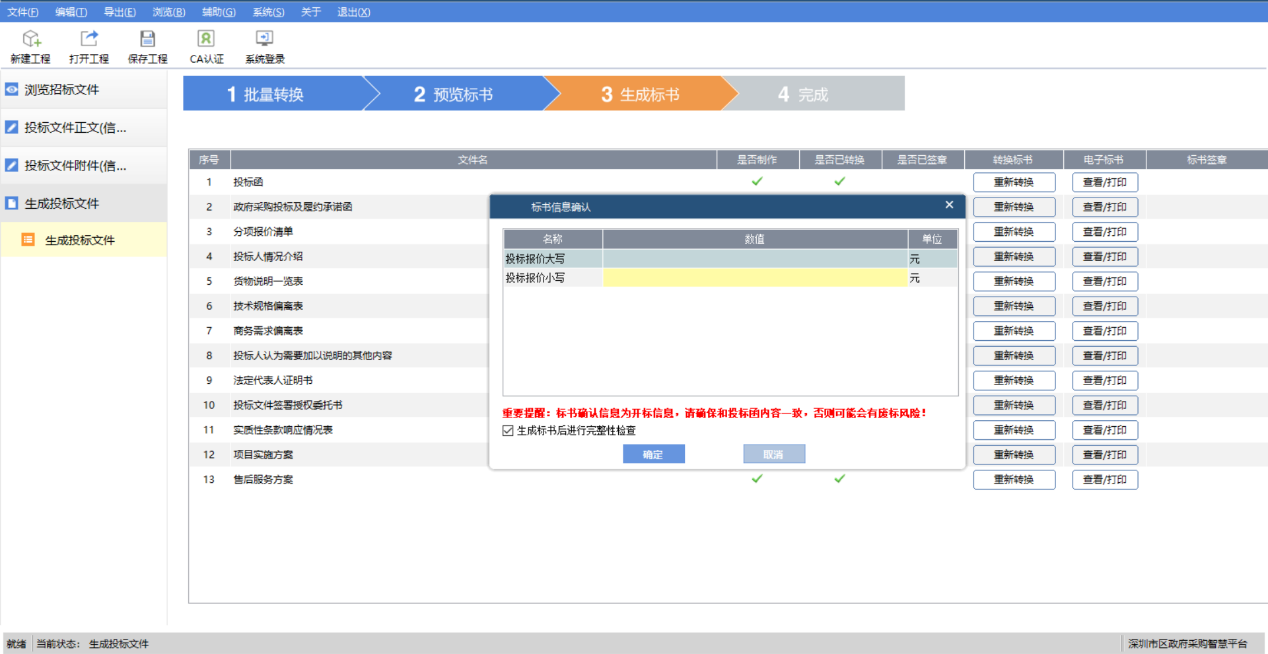 备注：上述“开标一览表”中的“投标总价”将作为价格分计算依据；其它信息仅是对投标文件相关内容的概括性表述，不作为评审依据。23.2.6投标人在编辑投标文件时，在投标文件目录中属于本节点内容的必须在本节点中填写，填写到其他节点或附件，一切后果由供应商自行承担。23.2.7投标文件编写完成后，必须用属于投标人的电子密钥进行加密，否则视同未盖公章，将导致投标文件无效；供应商投标文件上传IP地址不得与其他投标供应商一致，否则投标人将自行承担导致其投标无效的后果。23.2.8采购代理机构不接受投标截止时间后递交的纸质、电子、传真等所有形式的投标文件。由于对网上政府采购系统操作不熟悉或自身电脑、网络等原因导致不能在投标截止时间之前上传投标文件，采购代理机构概不负责。建议于开标前一个工作日完成投标文件的制作与上传，如上传确有困难，请及时咨询。23.2.9如果开标时出现网络故障、技术故障，影响了政府采购活动，采购代理机构有权采取措施如延期、接受无法从网上上传的投标书等，以保障政府采购活动的公开、公平和公正。23.3电报、电话、传真形式的投标概不接受。23.4经投标人电子密钥加密的投标文件无须盖章或签字，专用条款另有要求的除外。23.5 各类资格（资质）文件提供扫描件，专用条款另有要求的除外。投标文件的递交24．投标书的保密24.1在投标文件制作完成后，在投标文件制作软件点击【生成标书】按钮进入【填写开标一览表界面】界面，在该界面填写完开标一览表信息后点击【确定】，进入投标文件生成环节。投标文件制作软件会在投标文件生成过程中，提示用户输入密码，输入密码后对标文件自动进行加密，此加密程序确保投标文件在到达开标时间后才能解密查看。在加密过程中，请按照软件提示进行操作。加密操作界面如下图所示：在投标文件制作软件点击【生成标书】按钮进入【填写开标一览表界面】界面，在该界面填写完开标一览表信息后点击【确定】，进入投标文件生成环节。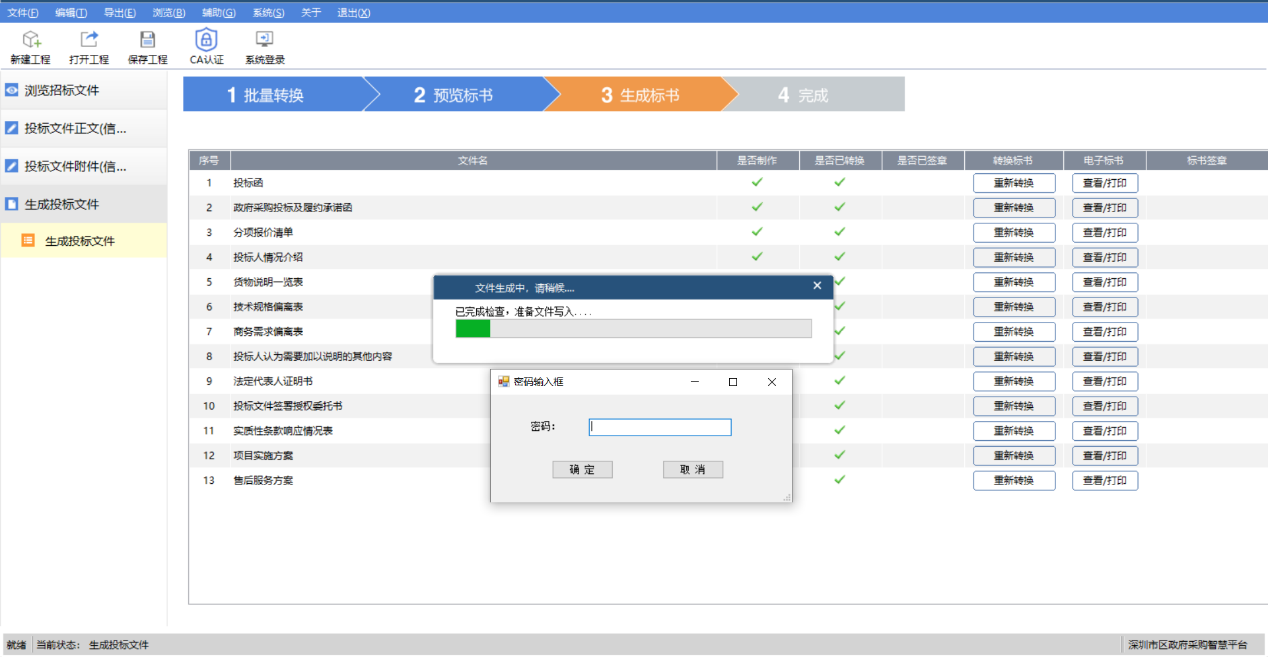 投标文件制作软件会在投标文件生成过程中，提示用户输入密码，输入密码后对标文件自动进行加密。24.2若采购项目出现延期情况：如果供下载的招标文件（后缀名为.szczf）有更新，投标人必须重新下载招标文件、重新制作投标文件、重新加密投标文件、重新上传投标文件；如果供下载的招标文件（后缀名为.szczf）没有更新，投标人必须重新加密投标文件、重新上传投标文件（是否重新制作投标文件根据项目实际情况定）。否则，投标人自行承担投标文件无法解密导致投标无效的后果。25．上传投标文件及投标截止日期25.1实行网上投标，投标人必须在招标文件规定的投标截止时间前用电子密钥登录“深圳政府采购智慧平台用户网上办事子系统（http://zfcg.szggzy.com/TPBidder/memberLogin）”，用“【我的项目】→【项目流程】→【递交投标(应答)文件】”功能点上传投标文件。如果确有困难，多次上传均告失败，请在投标截止时间之前携带加密后的电子投标文件送达至深圳公共资源交易中心（深圳交易集团有限公司政府采购业务分公司）3楼304室（地址：深圳市福田区景田路70号雅枫国际酒店北侧交易集团评审区三楼），联系方式：83948100，83938584，83938599。25.2采购代理机构可以按本通用条款第13条规定，通过修改招标文件自行决定酌情延长投标截止期。在此情况下，采购代理机构、采购人和投标人受投标截止期制约的所有权利和义务均应延长至新的截止期。25.3投标截止时间以后不得上传投标文件。25.4.投标人须在开标当日的开标时间至解密截止时间内进行解密，逾期未解密的作无效处理。解密方法：登录“深圳政府采购智慧平台用户网上办事子系统（http://zfcg.szggzy.com/TPBidder/memberLogin）”，使用本单位制作电子投标文件同一个电子密钥，在“【我的项目】→【项目流程】→【开标及解密】”进行在线解密、查询开标情况。26. 样品、现场演示、方案讲解26.1 样品、现场演示、方案讲解等事项在招标文件专用条款中进行规定。27．投标文件的修改和撤销27.1投标方在提交投标文件后可对其投标文件进行修改并重新上传投标文件或在网上进行撤销投标的操作。27.2投标截止时间以后不得修改投标文件。27.3从投标截止期至投标人在投标文件中确定的投标有效期之间的这段时间内，投标人不得撤回其投标。27.4采购代理机构不退还投标文件，专用条款另有规定的除外。开标28．开标28.1投标人须在开标当日的开标时间至解密截止时间内进行解密，逾期未解密的作无效处理。解密方法：登录“深圳政府采购智慧平台用户网上办事子系统（http://zfcg.szggzy.com/TPBidder/memberLogin）”，使用本单位制作电子投标文件同一个电子密钥，在“【我的项目】→【项目流程】→【开标及解密】”进行在线解密、查询开标情况。28.2 采购代理机构将在满足开标条件（①解密时间结束，解密后的投标供应商数量满足开标要求或②解密时间结束前所有投标供应商均完成投标文件解密）后，对投标文件进行开标，并在网上公布开标结果。评标要求29．评审委员会组成29.1网上开标结束后召开评标会议，评审委员会由采购代理机构依法组建，负责评标活动。     评审委员会的组成及行为规范执行《深圳经济特区政府采购条例实施细则》，评审委员会由评审专家及采购人代表组成（其中专家人数不少于评审委员会的三分之二），人数为五人以上的单数，评审专家由主管部门通过随机方式从深圳市财政局专家库中选取。采购人代表须持《评标授权书》参加评标。29.2评标定标应当遵循公平、公正、科学、择优的原则。29.3评标活动依法进行，任何单位和个人不得非法干预评标过程和结果。29.4评标过程中不允许违背评标程序或采用招标文件未载明的评标方法或评标因素进行评标。29.5 开标后，直到签订合同为止，凡属于对投标文件的审查、澄清、评价和比较的有关资料以及与评标有关的其他任何情况均严格保密（信息公开的内容除外）。30．向评审委员会提供的资料30.1公开发布的招标文件，包括图纸、服务清单、答疑文件等；30.2其他评标必须的资料。30.3评审委员会应当认真研究招标文件，至少应了解熟悉以下内容：（1）招标的目的；（2）招标项目需求的范围和性质；（3）招标文件规定的投标人的资格、财政预算限额、商务条款；（4）招标文件规定的评标程序、评标方法和评标因素；（5）招标文件所列示的资格性审查表及符合性审查表。31．独立评标30.1评审委员会成员的评标活动应当独立进行，并应遵循投标文件初审、澄清有关问题、比较与评价、确定中标供应商、编写评标报告的工作程序。评标程序及评标方法32．投标文件初审32.1投标文件初审包括资格性审查和符合性审查。资格性审查：依据法律法规和招标文件的规定，对投标文件中的资格证明进行审查，以确定投标人是否具备投标资格。符合性审查：依据招标文件的规定，从投标文件的有效性、完整性和对招标文件的响应程度进行审查，以确定是否对招标文件的实质性要求作出响应。    32.2 投标文件初审内容请详见《资格性审查表》和《符合性审查表》部分。投标人若有一条审查不通过则按投标无效处理。评审委员会对投标单位打√为通过审查，打×为未通过审查。32.3 投标文件初审中关于供应商家数的计算:32.3.1采用最低评标价法的采购项目，提供相同品牌产品的不同投标人参加同一合同项下投标的，以其中通过资格审查、符合性审查且报价最低的参加评标；报价相同的，由采购人或者采购人委托评审委员会按照招标文件规定的方式确定一个参加评标的投标人，招标文件未规定的采取随机抽取方式确定，其他投标无效。32.3.2采用综合评分法的采购项目，提供相同品牌产品且通过资格审查、符合性审查的不同投标人参加同一合同项下投标的，按一家投标人计算，评审后得分最高的同品牌投标人获得中标人推荐资格；评审得分相同的，有效投标报价较低者优先推荐，综合得分和有效投标报价均相同的按技术得分较高者优先推荐，综合得分和有效投标报价相同且技术、商务得分均相同的由评审委员会抽签进行优先推荐一个投标人获得中标候选人推荐资格，招标文件未规定的采取随机抽取方式确定，其他同品牌投标人不作为中标候选人。32.3.3非单一产品采购项目，采购人应当根据采购项目技术构成、产品价格比重等合理确定核心产品，并在招标文件中载明。多家投标人提供的核心产品品牌相同的，按前两款规定处理。32.4投标人投标文件作无效处理的情形，具体包括但不限于以下：32.4.1不同投标人的投标文件由同一单位或者同一个人编制，或者由同一个人分阶段参与编制；32.4.2不同投标人委托同一单位或者个人办理投标事宜；32.4.3不同投标人的投标文件载明的项目管理成员或者联系人员为同一人；32.4.4不同投标人的投标文件异常一致或者投标报价呈规律性差异；32.4.5不同投标人的投标文件相互混装；32.4.6不同投标人的投标保证金从同一单位或者个人的账户转出；32.4.7投标人之间相互约定给予未中标的供应商利益补偿；32.4.8不同投标人的法定代表人、主要经营负责人、项目投标授权代表人、项目负责人、主要技术人员为同一人、属同一单位或者同一单位缴纳社会保险；32.4.9不同投标人的投标文件内容存在非正常一致；32.4.10在同一单位工作人员为两家以上（含两家）供应商进行同一项投标活动；32.4.11主管部门依照法律、法规认定的其他情形。32.5对不属于《资格性审查表》和《符合性审查表》所列的其他情形，除专用条款另有规定和32.4条款所列情形外，不得作为投保无效的理由。33．澄清有关问题对于投标文件中含义不明确、同类问题表述不一致或者有明显文字和计算错误的内容，评审委员会应当以书面形式要求投标人作出必要的澄清、说明或者补正。　　投标人的澄清、说明或者补正应当采用书面形式，并加盖公章，或者由法定代表人或其授权的代表签字。投标人的澄清、说明或者补正不得超出投标文件的范围或者改变投标文件的实质性内容。根据本通用条款第34条，凡属于评审委员会在评审中发现的算术错误进行核实的修改不在此列。34．错误的修正投标文件报价出现前后不一致的，除专用条款另有规定外，按照下列规定修正：34.1投标文件中开标一览表内容与投标文件中相应内容不一致的，以开标一览表为准；34.2大写金额和小写金额不一致的，以大写金额为准；34.3单价金额小数点或者百分比有明显错位，以开标一览表的总价为准，并修改单价；34.4总价金额与按单价汇总金额不一致的，以单价金额计算结果为准。34.5同时出现两种以上不一致的，按照前款规定的顺序修正。修正后的报价按照本通用条款33条的规定，经投标人确认后产生约束力，投标人不确认的，其投标无效。35．投标文件的比较与评价评审委员会将按照《深圳经济特区政府采购条例》、《深圳经济特区政府采购条例实施细则》及《深圳市政府采购评审委员会）和评标方法暂行规定》，参照相关法律、法规、规定，仅对通过资格性审查和符合性审查的投标文件进行综合比较与评价。评审委员会成员对需要共同认定的事项存在争议的，应当按照少数服从多数的原则作出结论。持不同意见的评审委员会成员应当在评标报告上签署不同意见及理由，否则视为同意评标报告。36.实地考察、演示或产品测试36.1在招标过程中，评审委员会有权决定是否对本项目投标人进行现场勘察或实地考察或检验有关证明材料的原件。投标人应随时做好接受检查的准备。36.2若招标文件要求进行现场演示或产品测试的，投标人应做好相应准备。37．评标方法37.1最低价法最低评标价法，是指投标文件满足招标文件全部实质性要求，且投标报价最低的投标人为中标候选人的评标方法。37.1.2综合评分法综合评分法，是指投标文件满足招标文件全部实质性要求，且按照评审因素的量化指标评审得分最高的投标人为中标候选人的评标方法。37.1.3定性评审法定性评审法，是指按照招标文件规定的各项因素进行技术商务定性评审，对各投标文件是否满足招标文件实质性要求提出意见，指出投标文件的优点、缺陷、问题以及签订合同前应注意和澄清的事项，并形成评审报告。所有递交的投标文件不被判定为废标或者无效标的投标人，均推荐为候选中标候选人。                                                                                                                                                                                                                                                                                                                                                                                                                                                                                                                                                                                                                                                                                                                                                                                                                                                                                                                                                                                                                                                                                                                                                                                                                                                                                                                                                                                                                                                                                                                                                                                                                                                                                                                                                                                                                                                                                                                                                                                                                                                                                                                                                                                                                                                                                                                                                                                                                                                                                                                                                                                                                                                                                                                                                                                                                                                                                                                                                                                                                                              37.2 本项目采用的评标方法见本项目招标文件专用条款的相关内容。定标及公示38．定标方法38.1非评定分离项目定标方法38.1.1评审委员会依据本项目招标文件所约定的评标方法进行评审和比较，向采购代理机构提交书面评标报告，并根据评标方法比较评价结果从优到劣进行排序，并推荐中标候选人或确定中标供应商。38.1.2采用最低评标价法的，评标结果按投标报价由低到高顺序排列。投标报价相同的并列。投标文件满足招标文件全部实质性要求且投标报价最低的投标人为排名第一的中标候选人。38.1.3采用综合评分法的，评标结果按评审后得分由高到低顺序排列。得分相同的，按投标报价由低到高顺序排列。得分且投标报价相同的并列。投标文件满足招标文件全部实质性要求，且按照评审因素的量化指标评审得分最高的投标人为排名第一的中标候选人。38.2评定分离项目定标方法38.2.1根据《深圳经济特区政府采购条例实施细则》等有关规定，并参考《深圳市政府采购评标定标分离管理办法》的相关规定执行。38.3专用条款另有规定的，按专用条款相关要求定标。39．编写评标报告评标报告是评审委员会根据全体评标成员签字的原始评标记录和评标结果编写的报告，评标报告由评审委员会全体成员签字。对评标结论持有异议的评审委员会成员可以书面方式阐述其不同意见和理由。评审委员会成员拒绝在评标报告上签字且不陈述其不同意见和理由的，视为同意评标结论。评审委员会应当对此作出书面说明并记录在案。40．中标结果公示40.1为体现“公开、公平、公正”的原则，评标结束后，采购代理机构将在指定媒体上发布中标结果公示。供应商如对评标结果有异议，可在发布公示日期起七个工作日内向采购代理机构提出。若在公示期内未提出质疑，则视为认同该中标结果。40.2质疑投诉人应保证质疑投诉内容的真实性和可靠性，并承担相应的法律责任。41．中标通知书41.1中标公告公布以后,公示期内无有效质疑投诉,中标供应商在缴纳中标服务费后，可前往采购代理机构领取《中标通知书》原件或在政府采购平台下载对应扫描件。41.2中标通知书是合同的重要组成部分。公开招标失败的后续处理42．公开招标失败的处理42.1本项目公开招标过程中若由于投标截止后实际递交投标文件的供应商数量不足、经评审委员会评审对招标文件作实质响应的供应商不足等原因造成公开招标失败，经采购人同意，可由采购代理机构重新组织采购。42.2对公开招标失败的项目，评审委员会在出具该项目招标失败结论的同时，提出重新采购组织形式的建议，以及进一步完善招标文件的资格、技术、商务要求的修改建议。42.3重新组织采购有以下两种组织形式：（1）由采购代理机构重新组织公开招标；（2）由采购代理机构根据采购人书面要求及实际情况需要向政府采购监督管理部门提出非公开招标方式申请，经政府采购监督管理部门批准，公开招标失败采购项目可转为竞争性谈判或单一来源采购方式采购。42.4公开招标失败的采购项目重新组织公开招标，由采购代理机构重新按公开招标流程组织采购活动。    42.5公开招标失败的采购项目经政府采购监督管理部门批准转为竞争性谈判或单一来源采购方式采购的，按规定要求组织政府采购工作。合同的授予与备案43．合同授予标准本项目的合同将授予按本招标文件规定评审确定的中标人。44．接受和拒绝任何或所有投标的权力采购代理机构和采购人保留在投标之前任何时候接受或拒绝任何投标或所有投标，以及宣布招标无效的权力，对受影响的投标人不承担任何责任，也无义务向受影响的投标人解释采取这一行动的理由。45．合同协议书的签订45.1中标人应于中标通知书发出之日起十个工作日内，按照采购文件（招标文件和投标文件等）内容与采购人签订政府采购合同；合同的实质性内容应当符合招标文件的规定；45.2中标人如不按本通用条款第45.1款的规定与采购人签订合同，则不予退还其交纳的投标保证金，情节严重的，并由主管部门记入供应商诚信档案，予以通报；45.3中标人应当按照合同约定履行义务，完成中标项目，不得将中标项目转让（转包）给他人。46．履约担保46.1在签订项目合同的同时，中标人应按“对通用条款的补充内容”中规定的金额向采购人提交履约保证金；46.2如果中标人不能按“对通用条款的补充内容”中规定的金额向采购人提交履约保证金，采购人将有充分的理由通过政府采购监督管理部门废除中标资格，并没收投标保证金，给采购人造成的损失超过投标保证金数额的，还应当对超过部分予以赔偿；46.3项目合同期限届满之后,经验收合格后，采购人在七日内办理解除履约担保手续。47.合同的备案采购人与中标人应于合同签订之日起十日内，由采购人或委托中标人将采购合同副本抄送政府集中采购机构备案。48. 合同的变更合同变更事宜按《深圳市财政局 深圳市政府采购中心关于进一步加强市本级政府采购合同备案管理工作的通知》（深财购〔2019〕43号）相关规定执行。49. 履约抽检及情况的反馈49.1供应商必须诚信履约，采购人必须对采购项目实施组织履约验收。必要时，深圳市政府采购中心将对采购项目进行履约抽检评价。如未按合同履约，将按《深圳经济特区政府采购条例》第五十七条有关规定、《深圳市政府采购供应商诚信管理暂行办法》及其操作细则进行处理。49.2采购人和供应商应当在采购合同履行完毕三十日之内将政府采购合同履行情况和相关政府采购建议等反馈至政府集中采购机构。50. 宣传凡与政府采购活动有关的宣传或广告，若当中提及政府采购，必须事先将具体对外宣传方案报市财政委和政府集中采购机构，并征得其同意。对外市场宣传包括但不限于以下形式：a.名片、宣传册、广告标语等；b.案例介绍、推广等；c.工作人员向其他消费群体宣传。51.供应商违法责任《深圳经济特区政府采购条例》第五十七条 供应商在政府采购中，有下列行为之一的，一至三年内禁止其参与本市政府采购，并由主管部门记入供应商诚信档案，处以采购金额千分之十以上千分之二十以下的罚款；情节严重的，取消其参与本市政府采购资格，处以采购金额千分之二十以上千分之三十以下的罚款，并由市场监管部门依法吊销其营业执照；给他人造成损失的，依法承担赔偿责任；涉嫌犯罪的，依法移送司法机关处理：（1）在采购活动中应当回避而未回避的；（2）未按本条例规定签订、履行采购合同，造成严重后果的；（3）隐瞒真实情况，提供虚假资料的；（4）以非法手段排斥其他供应商参与竞争的；（5）与其他采购参加人串通投标的；（6）恶意投诉的；（7）向采购项目相关人行贿或者提供其他不当利益的；（8）阻碍、抗拒主管部门监督检查的；（9）其他违反本条例规定的行为。若供应商在政府采购活动中出现《深圳经济特区政府采购条例实施细则》第八十四条规定情形的，采购人或采购代理机构可将有关情况报同级财政部门，由财政部门根据实际情况记入供应商诚信档案，予以通报。市、区财政部门将加大对违法违规供应商的惩戒力度，实施联合惩戒。质疑处理52.质疑处理按《深圳市政府采购供应商质疑处理办法》及《深圳市财政委员会关于执行财政部94号令质疑答复后续处理规定的意见》执行。53.质疑成立且影响或者可能影响中标、成交结果的处理53.1 根据《深圳市财政委员会关于执行财政部94 号令质疑答复后续处理规定的意见》（深财购函〔2018〕3924 号），供应商质疑成立且影响或者可能影响中标、成交结果的，如果合格供应商符合法定数量，依法从合格的中标或者成交候选人中另行确定中标、成交供应商的；如果合格供应商不符合法定数量，依法重新开展采购活动。    53.2 质疑答复导致中标、成交结果改变的，采购代理机构依法将有关情况向深圳市财政局书面报告。供应商对质疑处理结果不满，可依法向深圳市财政局提起投诉。中标服务费54.中标服务费由中标人支付，中标服务费收费标准按《深圳市财政委员会关于规范深圳市社会采购代理机构管理有关事项的补充通知》（深财购〔2018〕27号）执行，按差额定率累进法计算收取，收费标准如下表所列：54.1中标人收到收费通知后，须在三个工作日内向采购代理机构缴纳中标服务费用及领取《中标通知书》原件，由此造成的风险由投标人承担。54.2中标服务费支付方式：一次性以银行汇票、电汇、支票或现金的形式支付。54.3中标服务费不在投标报价中单列，但投标人应充分考虑此费用。评标方法综合评分法定标方法采购人确定评审委员会推荐的中标候选人为中标供应商评审委员会推荐中标候选人数量1名（推荐中标候选人时，投标人综合得分相同的，有效投标报价较低者优先推荐，综合得分和有效投标报价均相同的按技术得分较高者优先推荐，综合得分和有效投标报价相同且技术、商务得分均相同的由评审委员会抽签进行优先推荐）中标人数量1名资格性检查表资格性检查表1投标人不具备招标文件所列的资格要求，或未提交相应的资格证明资料（详见招标公告 投标人资格要求）；符合性检查表符合性检查表1将一个包或一个标段的内容拆开投标；2对同一项目投标时，提供两套以上的投标方案（招标文件另有规定的除外）；3投标报价高于最高限价的；4同一项目出现两个及以上报价，且按规定无法确定哪个是有效报价；5评标委员会认为投标人的报价明显低于其他通过符合性审查投标人的报价，有可能影响产品质量或者不能诚信履约的，投标人不能在合理的时间内提供书面说明，或无法提交相关证明材料，投标人不能证明其报价合理性的（若评审委员会成员对是否须由投标人作出报价合理性说明，以及书面说明是否采纳等判断不一致的，按照“少数服从多数”的原则确定评审委员会的意见）；6投标报价有严重缺漏项目；7所投产品、工程、服务在商务、技术等方面没有实质性满足招标文件要求的（招标文件中标★号条款均为实质性条款）8未按招标文件所提供的样式填写《投标函》；未按招标文件所提供的《政府采购投标及履约承诺函》进行承诺；未按招标文件对投标文件组成的要求提供投标文件的（投标文件组成不完整）；9投标文件存在规避信息公开情形的；10投标文件电子文档带病毒；11投标文件用不属于本公司的电子密钥进行加密的；12误选了非本项目的最新加密规则文件，导致投标文件不能在开标时解密；13法律、法规或招标文件规定的其他情形；一、评标方法：综合评分法（新价格分算法）    综合评分法，是指投标文件满足招标文件全部实质性要求，且按照评审因素的量化指标评审得分最高的投标人为中标候选人的评标方法。     价格分计算方法：    采用低价优先法计算，即满足招标文件要求且投标价格最低的投标报价为评标基准价，其价格分为满分。其他投标人的价格分统一按照下列公式计算： 
    投标报价得分=(评标基准价／投标报价)×100 
    评标总得分＝F1×A1＋F2×A2＋……＋Fn×An 
    F1、F2……Fn分别为各项评审因素的得分； 
    A1、A2、……An 分别为各项评审因素所占的权重(A1＋A2＋……＋An＝1)。 
    评标过程中，不得去掉报价中的最高报价和最低报价。 
    此方法适用于货物类、服务类、工程类项目。 二、关于享受优惠政策的主体及价格扣除比例（一）小型企业、微型企业、监狱企业、残疾人福利性单位提供本企业制造的货物，承担的工程或服务，或者提供其他符合优惠主体资格条件企业制造的货物，对其所投产品的价格给予 5% （3%-5%）的扣除，用扣除后的价格参与评审，具体扣除比例由采购人或者采购代理机构确定。满足多项优惠政策的企业，不重复享受多项价格扣除政策。（二）优惠主体资格的认定资料为《中小企业声明函》、《残疾人福利性单位声明函》、《监狱企业声明函》以及《含有小型、微型企业的联合体声明函》等承诺性质的资料（声明函样式见“第三章 投标文件格式、附件”）；监狱企业或者代理提供监狱企业货物的供应商如须享受优惠政策，除上述资料外，还须提供省级以上监狱管理局、戒毒管理局出具的监狱企业证明文件。序号评分项评分项评分项评分项权重1价格价格价格价格402技术部分技术部分技术部分技术部分33序号评分因素权重评分方式评分准则1项目总体概述及理解3专家打分评审内容：评标委员会根据投标人对本项目改造范围、改造内容的理解和阐述，包括材料的需用、工艺的安排等方面进行评审。（1）投标文件响应内容全面；（2）投标文件响应内容具体；（3）投标文件响应内容针对性强；（4）投标文件响应内容科学合理；（5）投标文件响应内容可操作性强。满足以上五项要求且专家评价为优，得100%分。满足以上四项要求且专家评价为良，得80%分。满足以上三项要求且专家评价为中，得60%分。其它情况的评价为差，不得分。2施工组织计划、施工技术、施工工艺及相关的合理化建议8专家打分评审内容：评标委员会根据投标文件施工实施方案中的进度计划合理紧凑、各项要素配置合理到位、组织计划具有针对性和可行性等方面进行评审。投标文件承诺将植物生长玻璃温室分包给有相应业绩的单位施工。（1）投标文件响应内容全面；（2）投标文件响应内容具体；（3）投标文件响应内容针对性强；（4）投标文件响应内容科学合理；（5）投标文件响应内容可操作性强。在承诺将植物生长玻璃温室分包（投标人有植物生长玻璃温室施工业绩的也可以自行实施）给有相应业绩的单位施工的基础上（提供承诺函，格式自拟）：满足以上五项要求且专家评价为优，得100%分。满足以上四项要求且专家评价为良，得80%分。满足以上三项要求且专家评价为中，得60%分。其它情况的评价为差，不得分。3项目实施关键施工技术（重点难点）分析及解决方案8专家打分评审内容：评标委员会根据投标文件项目实施关键施工技术分析及解决方案（原有材料设备拆除利旧方案详细；水电气风安装方案符合施工现场和国家规范要求；技术措施适用、可靠、有针对性；工序安排合理；工序、分项工程质量标准明确；关键工序、关键材料质量控制流程完整、准确等方面）进行评审。（1）投标文件响应内容全面；（2）投标文件响应内容具体；（3）投标文件响应内容针对性强；（4）投标文件响应内容科学合理；（5）投标文件响应内容可操作性强。满足以上五项要求且专家评价为优，得100%分。满足以上四项要求且专家评价为良，得80%分。满足以上三项要求且专家评价为中，得60%分。其它情况的评价为差，不得分。4拟采用设备（材料）的性能（节能环保情况）、档次及质量可靠性8专家打分评审内容：评标委员会根据拟投入的设备计划中设备性能；提供的材料质量保证、档次及质量可靠性；设备和材料投入计划和保证措施进行综合评审。（1）投标文件响应内容全面；（2）投标文件响应内容具体；（3）投标文件响应内容针对性强；（4）投标文件响应内容科学合理；（5）投标文件响应内容可操作性强。满足以上五项要求且专家评价为优，得100%分。满足以上四项要求且专家评价为良，得80%分。满足以上三项要求且专家评价为中，得60%分。其它情况的评价为差，不得分。5施工质量（安全、环保、工期、售后服务）保障措施及相关的违约承诺6专家打分评审内容：评标委员会根据投标文件的材料品牌报审、材料进场报验、材料使用前验收、工序验收、分项工程验收等流程完备、检验工具齐全有效、检验方法合理适用、检验反馈渠道通畅、整改措施及时有效进行综合评审。 （1）投标文件响应内容全面；（2）投标文件响应内容具体；（3）投标文件响应内容针对性强；（4）投标文件响应内容科学合理；（5）投标文件响应内容可操作性强。满足以上五项要求且专家评价为优，得100%分。满足以上四项要求且专家评价为良，得80%分。满足以上三项要求且专家评价为中，得60%分。其它情况的评价为差，不得分。3商务部分商务部分商务部分商务部分27序号评分因素权重评分方式评分准则1投标人通过相关认证情况3专家打分（一）评分内容： 1.投标人具有有效期内的质量管理体系认证证书； 2.投标人具有有效期内的环境管理体系认证证书； 3.投标人具有有效期内的职业健康安全管理体系认证证书； 满足以上三项要求得100%分，满足以上二项要求得60%分，满足以上一项要求得30%分，其它情况不得分 （二）评分依据： 1.要求提供有效的认证证书作为得分依据。2.以上资料均要求提供扫描件（或官方网站截图），原件备查。评分中出现无证明资料或专家无法凭所提供资料判断是否得分的情况，一律作不得分处理。2投标人同类项目业绩情况5专家打分评分内容：提供投标人自2019年6月1日至本项目公告发布之日止（以合同签订时间为准)的3个有相应的洁净间或细胞间或生物实验室工程项目类似业绩， 提供三个或以上得100%分，提供两个得60%分，提供一个得30%分，不提供不得分。（二）评分依据： 1.要求同时提供合同关键信息和项目履约（验收）合格评价证明文件作为得分依据，项目履约（验收）合格评价证明文件需盖有合同甲方公章（或甲方业务章）。 2.通过合同关键信息无法判断是否得分的，还须同时提供能证明得分的其它证明资料，如项目报告或合同甲方出具的证明文件等。3.以上资料均要求提供扫描件，原件备查。评分中出现无证明资料或专家无法凭所提供资料判断是否得分的情况，一律作不得分处理。3投标人奖项（荣誉、表彰）情况4专家打分（一）评分内容：投标人自2018年6月1日至本项目公告发布之日止（以获奖证书时间为准）获奖情况，投标人提供一个国家级相应的洁净间或细胞间或生物实验室相关奖项得100%分，提供一个省级相应的洁净间或细胞间或生物实验室奖项得50%分，提供一个市级相应的洁净间或细胞间或生物实验室相关奖项得25%分，没有奖项不得分。
同一项目获不同级别奖项按最高奖项计算分数，不同项目可累计加分，本项目满分100%分。（二）评分依据：1.要求提供奖项照片或获奖（荣誉）证书等证明材料作为得分依据。通过奖项信息无法判断是否得分的，还须同时提供能证明得分的其它证明资料，如项目合同或合同甲方出具的证明文件等。2.国家级要求颁发单位为国务院（或其直接所属的行政机关）或全国性行业协会（学会）；省级要求颁发单位为省（自治区、直辖市）人民政府（或其直接所属的行政机关）或行业协会（学会）；市级要求颁发单位为市（地级，或以上级别）人民政府（或其直接所属的行政机关）或行业协会（学会）。3.以上资料均要求提供扫描件（或官方网站截图），原件备查。评分中出现无证明资料或专家无法凭所提供资料判断是否得分的情况，一律作不得分处理。4服务网点2专家打分1.深圳注册供应商，或非深圳注册供应商但在深圳有合法注册的分公司（或售后机构）（分公司的必须提供分公司营业执照扫描件，售后机构必须同时提供售后服务合作合同及售后机构营业执照扫描件作为得分依据，（原件备查）的，得100%分；否则不得分。 2.外地供应商承诺：中标后设立本地经营（服务）网点的，提供承诺文件（格式自定）的，得50%分；未提供承诺或承诺内容不满足要求均不得分。5拟投入劳动力（项目经理、技术人员、管理班子、机械设备、场地）情况8专家打分（一）评分内容： 1.拟派本项目负责人（项目经理）具备二级或以上注册建造师执业资格（机电工程）和建筑施工企业项目负责人安全生产考核合格证B证，全部满足得30%分，其他情况不得分。 2.拟派本项目技术负责人具有建筑工程相关专业中级及以上工程师证书得15%分；3.拟派本项目安全员具有建筑施工企业专职安全生产管理人员安全生产考核合格证C证，得15%分；4.拟派本项目其他管理人员均有上岗证，包括施工员、质量员、预算员、资料员，全部满足得15%分，其他情况不得分。5.拟派本项目管理人员（项目经理、技术负责人、安全员、施工员、质量员、预算员、资料员）全部为大专及以上学历，得15%分，其他情况不得分；6.投标人承诺项目负责人、技术负责人和安全员每周不少于5天在本项目现场，具体以监理考勤为准，得10%分。以上人员岗位不可兼任，须为不同人员。 以上6项要求累计得100%分。（二）评分依据：1.要求提供通过投标人缴纳的近三个月（具体指投标截止日所在月的上一个月起倒算，由于社保部门原因最近一个月的社保证明无法提供的可往前顺延一个月）的社保证明（社保部门资料或网页资料或窗口打印资料均可）作为本单位员工的证明依据。否则此项不得分。2.第1-5项需提供管理人员列表并提供相关资格证书、职称证书、上岗证及学历证书作为得分依据。
3.第6项需提供投标人员到岗承诺书（格式自拟），承诺书内容必须包含投标文件所报项目负责人、技术负责人和安全员每周不少于5天在本项目现场，具体以监理考勤为准。未提供承诺或承诺内容不满足要求均不得分。4.以上资料均要求提供扫描件（或官方网站截图），原件备查。评分中出现无证明资料或专家无法凭所提供资料判断是否得分的情况，一律作不得分处理。6诚信5专家打分投标人在参与政府采购活动中存在诚信相关问题且在主管部门相关处理措施实施期限内的，本项不得分，否则得满分。投标人无需提供任何证明材料，由工作人员向评审委员会提供相关信息。序号内容1投标报价以人民币报价。2投标有效期：从投标截止之日起90天内有效。3特别提醒投标文件正文将对外公开，投标文件附件不公开。投标人在使用投标书编制软件编制投标文件时，信息公开部分必须编制于“标书”，非信息公开部分编制于“附件”。（我公司公布投标文件正文（信息公开部分）时为计算机截取信息公布，如投标人未按招标文件要求将需要公示的内容编制于“标书”内，将作投标无效处理；如投标人将非信息公开部分内容编制于“标书”内，不会作无效投标处理，但一切后果由投标人自行承担。）投标人对公示信息的质疑，按现规定和做法执行。 望各投标人要珍惜本次投标机会，诚实、守信、依法、依规投标。4评审委员会由评审专家组成，人数为五人或以上的单数，评审专家由主管部门通过随机方式从专家库中选取。采购人授权评审委员会确定中标供应商的，采购人可以派代表参加评审委员会，但采购人代表在评审委员会中所占比例不得超过三分之一。5本项目实行网上投标，投标人必须在招标文件规定的投标截止时间前登录“深圳公共资源交易中心市区政府采购统一平台”，使用“应标管理->上传投标文件”功能点，将编制好的电子投标文件上传，投标文件大小不得超过100MB6投标人的替代方案：不允许7投标保证金：无需缴纳8履约保证金：□无  R 有：合同金额的 5 %，以履约保函形式提交9中标服务费：按通用条款第十二章费率工程标准执行，根据中标金额计算后下浮40%收取，如计算后中标服务费低于3000元的，按3000元收取。中标服务费由中标人在领取中标通知书前，以现金或转账形式一次性支付。10本项目采购标的所属行业：建筑业项目名称：项目名称：项目编号：项目编号：项目编号：招标文件条目号招标技术要求投标响应偏离情况说明1请投标人自行从“第二章 招标项目需求”中“项目技术服务要求”内容复制投标人根据实际情况在此处进行响应“正偏离”或“无偏离”或“负偏离”23...项目名称：项目名称：项目编号：项目编号：项目编号：招标文件条目号招标商务条款投标响应偏离情况说明1请投标人自行从“第二章 招标项目需求”中“项目商务要求”内容复制投标人根据实际情况在此处进行响应“正偏离”或“无偏离”或“负偏离”23...工程名称:           工程名称:           工程名称:           工程名称:           工程名称:           第1页 共1页第1页 共1页序号单项工程名称金额(元)其中其中其中其中序号单项工程名称金额(元)暂估价
(元)安全文明施工
措施费(元)安全文明施工
措施费(元)规费
(元)1合    计合    计工程名称: 工程名称: 工程名称: 工程名称: 第1页 共1页第1页 共1页序号单位工程名称金额(元)其中其中其中序号单位工程名称金额(元)材料设备
暂估价(元)安全文明施工
措施费(元)规费
(元)1合    计合    计工程名称: 第1页 共1页第1页 共1页 序 号汇 总 内 容金额(元)其中：
材料设备暂估价
(元)工程名称: 工程名称: 工程名称: 第1页 共1页第1页 共1页第1页 共1页序号项目编码项目名称项目特征描述计量
单位工程量金额(元)金额(元)金额(元)序号项目编码项目名称项目特征描述计量
单位工程量综合
单价合价材料设备
暂估合价工程名称: 工程名称: 第1页 共1页序号项目名称金额(元)   合  计   合  计工程名称: 工程名称: 工程名称: 第1页 共1页第1页 共1页序号项目编码项目名称项目特征描述计量
单位工程量金额(元)金额(元)序号项目编码项目名称项目特征描述计量
单位工程量综合单价合价本页小计本页小计本页小计本页小计本页小计本页小计本页小计   合  计   合  计   合  计   合  计   合  计   合  计   合  计工程名称: 工程名称: 工程名称: 第1页 共1页第1页 共1页序
号项目编码项目名称项目特征描述计量
单位工程量金额(元)金额(元)序
号项目编码项目名称项目特征描述计量
单位工程量综合单价合价本页小计本页小计本页小计本页小计本页小计本页小计本页小计合  计合  计合  计合  计合  计合  计合  计工程名称:             标段：            标段：第1页 共1页序号项目名称金额(元)备注本页小计本页小计本页小计合  计合  计合  计工程名称: 工程名称: 第1页 共1页第1页 共1页序号项目名称计算基础费率(%)金额(元)1规费(分部分项工程费+措施项目费+其他项目费)中的人工费2应纳税费应纳税费合计2.1增值税应纳税额分部分项工程费+措施项目费+其他项目费+规费2.2城市维护建设税、教育费附加及地方教育费附加增值税应纳税额   合  计   合  计   合  计   合  计采购项目名称采购项目名称采购项目名称项目编号中标供应商名称中标供应商名称中标供应商名称供应商联系人及电话中标金额中标金额中标金额合同履约时间自       至履约情况评价总体评价总体评价□ 优          □ 良          □ 中           □ 差□ 优          □ 良          □ 中           □ 差□ 优          □ 良          □ 中           □ 差履约情况评价分项评价质量方面 □ 优          □ 良          □ 中           □ 差 □ 优          □ 良          □ 中           □ 差 □ 优          □ 良          □ 中           □ 差履约情况评价分项评价价格方面 □ 优          □ 良          □ 中           □ 差 □ 优          □ 良          □ 中           □ 差 □ 优          □ 良          □ 中           □ 差履约情况评价分项评价服务方面 □ 优          □ 良          □ 中           □ 差 □ 优          □ 良          □ 中           □ 差 □ 优          □ 良          □ 中           □ 差履约情况评价分项评价时间方面 □ 优          □ 良          □ 中           □ 差 □ 优          □ 良          □ 中           □ 差 □ 优          □ 良          □ 中           □ 差履约情况评价分项评价环境保护 □ 优          □ 良          □ 中           □ 差 □ 优          □ 良          □ 中           □ 差 □ 优          □ 良          □ 中           □ 差履约情况评价分项评价其他评价内容为：                    评价等级为：  □ 优       □ 良        □ 中         □ 差评价内容为：                    评价等级为：  □ 优       □ 良        □ 中         □ 差评价内容为：                    评价等级为：  □ 优       □ 良        □ 中         □ 差具体情况说明具体情况说明采购人意见（公章）采购人意见（公章）日期：   年   月   日日期：   年   月   日日期：   年   月   日日期：   年   月   日中标金额（万元）货物采购服务采购工程采购100以下1.50%1.50%1.00%100-5001.10%0.80%0.70%500-10000.80%0.45%0.55%1000-50000.50%0.25%0.35%